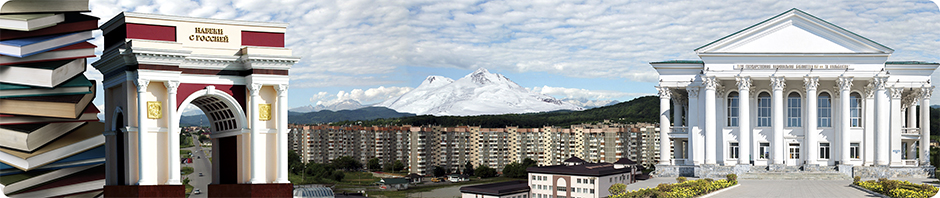 Министерство культуры КБРГосударственное казённое учреждение культуры«Государственная национальная библиотека КБРим. Т. К. Мальбахова»Биобиблиографический указательК 80-летию со дня рождения Сафарби Нагмановича Бейтуганова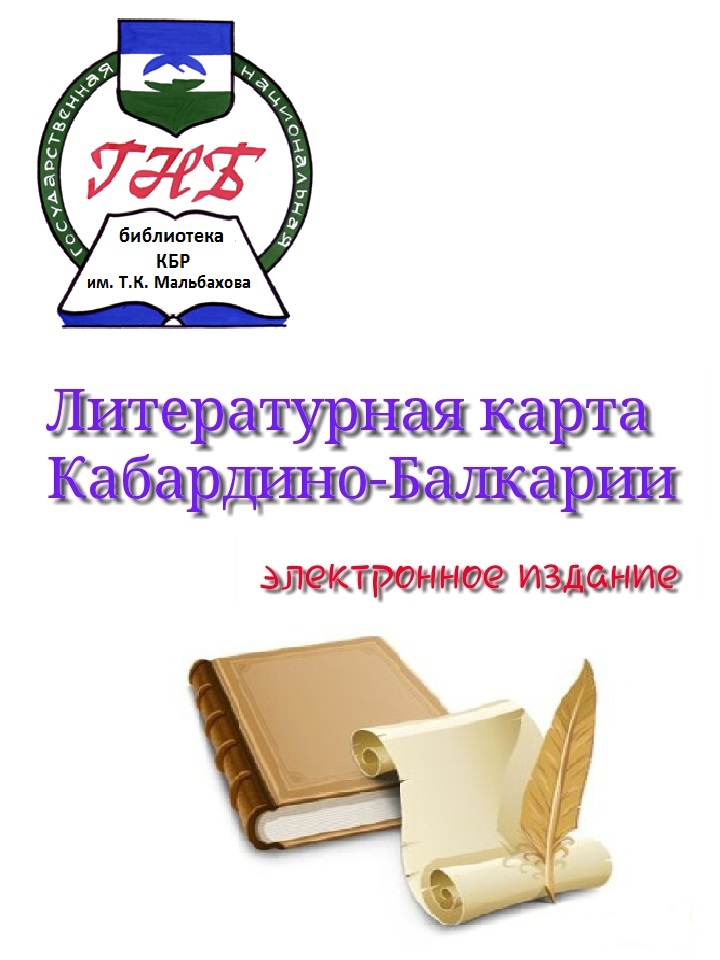 Нальчик2022ББК 91.9:83.3 (2. К-Б) + 83.3 (2. К-Б) я1И 73Автор-составитель и научный редактор    –   Мальбахова Саратина Исмаиловна,ученый секретарь по библиотечным проектам ГНБ КБР им. Т. К. Мальбахова, кандидат педагогических наукОтветственный за выпуск 	–   Арзанунц Александра Сергеевна,заместитель руководителя по научной работе ГНБ КБР им. Т. К. МальбаховаИнтеллект и Вселенная : биобиблиографический указатель : к 80-летию со дня рождения Сафарби Нагмановича Бейтуганова / Министерство культуры КБР, ГНБ КБР им. Т. К. Мальбахова ; автор-составитель и научный редактор С. И. Мальбахова ; редактор Е. Х. Аркасова. – Нальчик, 2022. – 59 с. – 456 библиографических записей.   В биобиблиографическом указателе представлены биографические и библиографические сведения о деятельности известного историка, философа, писателя, журналиста С. Н. Бейтуганова. На основе непосредственного просмотра и росписи широкого круга документных и электронных источников информации создана надёжная источниковедческая база о творческой деятельности С. Н. Бейтуганова. Проведены исчерпывающие разыскания, просмотрены многочисленные книги, сборники и периодические издания.   На сегодняшний день указатель является наиболее полным по охвату материалов о С. Н. Бейтуганове. Библиографические записи расположены в алфавитной последовательности, что максимально облегчает поиск нужного материала. Издание снабжено справочно-поисковым аппаратом, состоящим из оглавления, предисловия и вспомогательного именного указателя.Биобиблиографический указатель адресован историкам, литературоведам, преподавателям, аспирантам, студентам гуманитарных факультетов, краеведам, практикам библиотечного дела.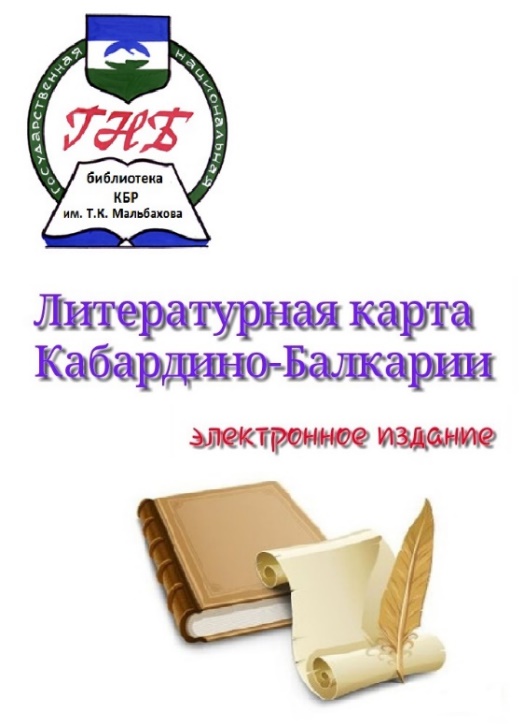 Оглавление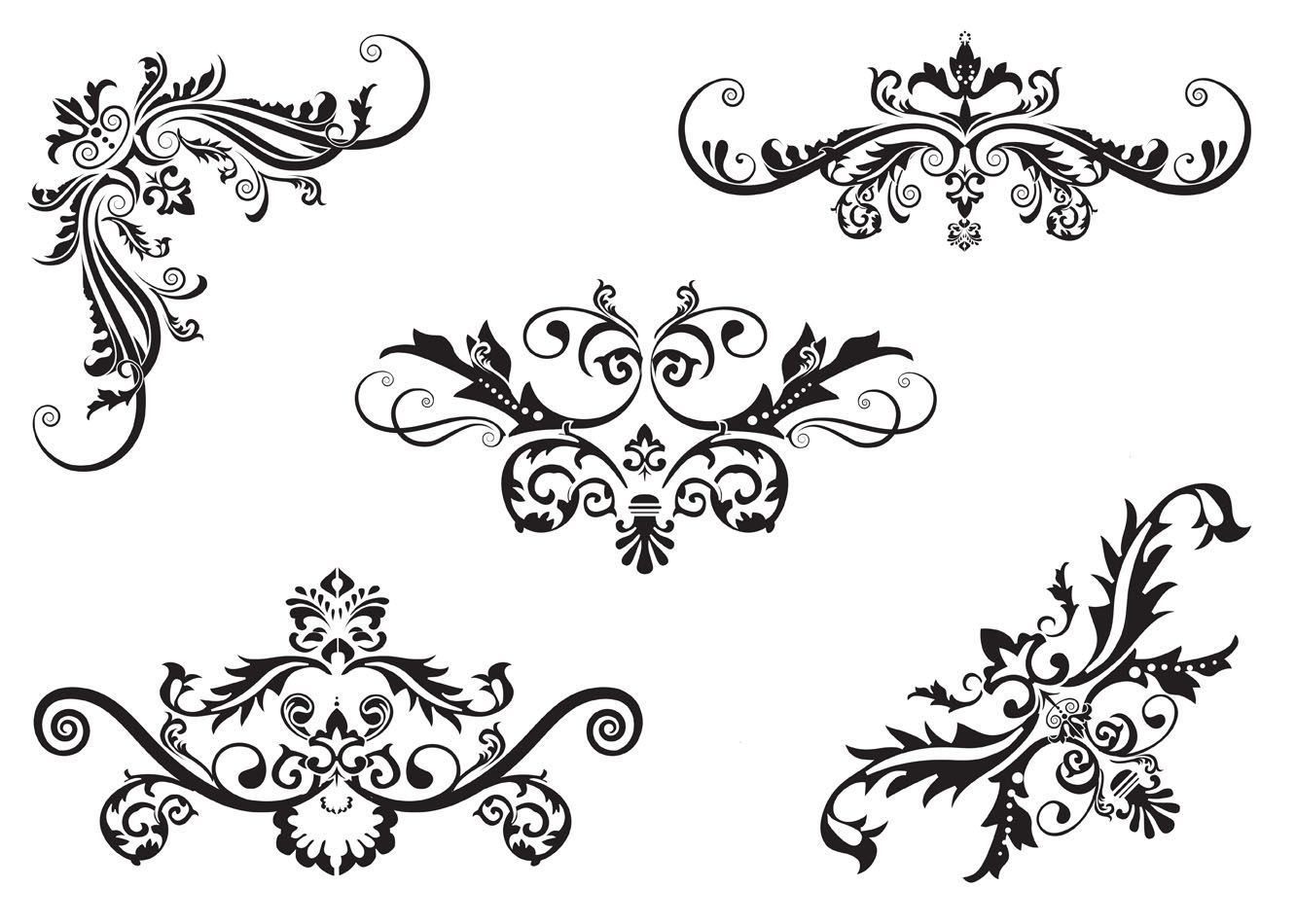 Предисловие…………………………………………………………………………..5Афоризмы Сафарби Бейтуганова………………………………………………...7Сафарби Нагманович Бейтуганов : очерк о жизни и деятельности……….8Раздел I. Основные издания и публикацииКниги:на русском языке…………………………………………………………….13на кабардинском языке…………………………………………………….15Литературные произведения в периодической печати:	на русском языке…………………………………………………………….15	на кабардинском языке…………………………………………………….16	на балкарском языке………………………………………………………..18Публицистические работы:в книгах:на русском языке…………………………………………………………….18	на кабардинском языке…………………………………………………….22в периодической печати:на русском языке…………………………………………………………….23	на кабардинском языке…………………………………………………….27	на балкарском языке………………………………………………………..31Рецензии:на русском языке…………………………………………………………….31	на кабардинском языке…………………………………………………….31Раздел II. Литература о жизни и деятельностиМетодические и библиографические издания:на русском языке…………………………………………………………….32на кабардинском языке…………………………………………………….32Статьи в книгах и сборниках:на русском языке…………………………………………………………….32на кабардинском языке…………………………………………………….35Статьи в периодической печати:на русском языке…………………………………………………………….38на кабардинском языке…………………………………………………….41Беседы, интервью:на русском языке…………………………………………………………….43на кабардинском языке…………………………………………………….44Рецензии на книги Сафарби Бейтуганова:на русском языке…………………………………………………………….45	на кабардинском языке…………………………………………………….46	на балкарском языке………………………………………………………..47Электронные ресурсы сетевого распространения.…………………………...47Электронные ресурсы на внешних носителях………………………………..49О Сафарби Бейтуганове и его трудах………………………………..…………51Вспомогательный именной указатель…………………………………………54Краткие сведения об авторе-составителе………………………………………58Предисловие7 ноября 2022 года исполняется 80 лет со дня рождения Сафарби Нагмановича Бейтуганова – известного кабардинского историка, писателя, философа, архивиста, журналиста, энциклопедиста, члена Союза писателей РФ (1992) и Союза журналистов РФ (1986), академика Адыгской (Черкесской) Международной академии наук (2021).Приуроченный к юбилею писателя биобиблиографический указатель «Интеллект и Вселенная» состоит из основной части и справочно-поискового аппарата. В основную часть вошли: «Сафарби Нагманович Бейтуганов: очерк о жизни и деятельности»; разделы:«Основные издания и публикации»; «Литература о жизни и творчестве». В первом разделе указаны отдельные издания, литературные произведения и публицистические работы, опубликованные в книгах, сборниках, в периодической печати, а также рецензии Сафарби Бейтуганова на трёх государственных языках Кабардино-Балкарской Республики. Во втором разделе с исчерпывающей полнотой отражены печатные и электронные публикации о жизни и творческой деятельности, беседы и интервью писателя. Библиографические описания источников составлены на языке оригинала документа с соблюдением требований действующего ГОСТа Р 7.0.100-2018 «Библиографическая запись. Библиографическое описание. Общие требования и правила составления». Библиографические записи сгруппированы по видам изданий (книги, сборники, аналитические статьи), внутри – по языкам публикаций (русский, кабардинский, балкарский). В подразделах   библиографические записи расположены в алфавите фамилий авторов и заглавий документов. В указателе применено объединение библиографических описаний: на первую (по хронологии) публикацию составлено описание, а сведения о других публикациях даны с пояснением: «то же» («ар дыдэр» – на кабардинском языке).  Большинство библиографических записей имеют справочные аннотации. Они аннотации приведены в тех случаях, когда заглавие публикации не в полной мере раскрывает её содержание. В указателе учтены материалы с 1981 по 30 октября 2022 года включительно. Отбор материалов сопровождался просмотром de visu.В качестве дополнительного материала, отнюдь не претендующего на полноту, автор-составитель счёл полезным привести афоризмы Сафарби Бейтуганова, а также отзывы известных людей о нём и его трудах.В указателе использована сквозная нумерация библиографических записей. В состав справочно-поискового аппарата вошли: оглавление, предисловие, вспомогательный именной указатель. Ввиду поисковой значимости оглавления она размещена в начале издания. Вспомогательный именной указатель построен в алфавитном порядке фамилий авторов, соавторов, составителей, редакторов, рецензентов, переводчиков с указанием порядковых номеров позиций при каждой фамилии. Биобиблиографический указатель адресован историкам, литературоведам, преподавателям высших и средних образовательных учреждений, аспирантам и студентам филологических факультетов, краеведам, сотрудникам библиотек в помощь работе по изучению и популяризации деятельности Сафарби Бейтуганова.С электронной версией издания можно ознакомиться на официальном сайте ГНБ КБР им. Т. К. Мальбахова : www.гнбкбр.рфЛюбое использование материалов допускается только при наличии гиперссылки.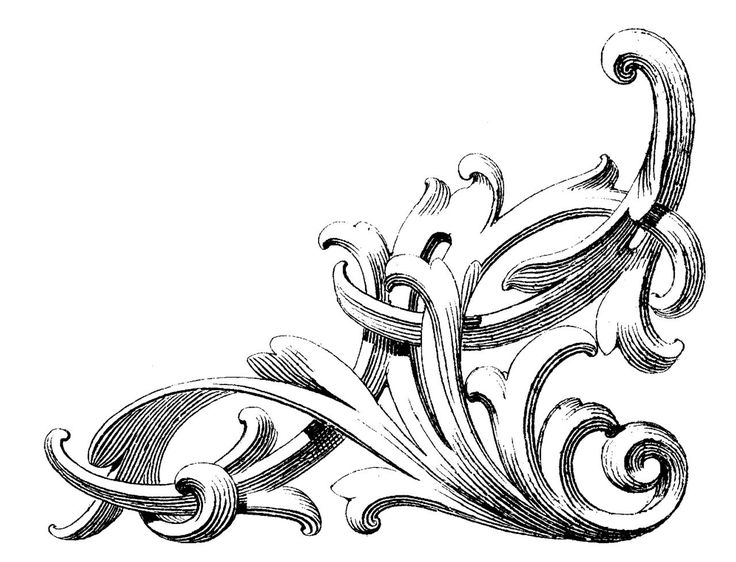 Афоризмы Сафарби БейтугановаВечность в человеческом измерении – едва уловимое мгновение в масштабе Вселенной.***Все науки без философии – всадники без головы.***Гордиться только своей нацией, значит, любоваться собой, когда в мире столько всего прекрасного.***Дарование ценнее образования: образование от учителя, а дарование от природы.***Жизнь – школа, где все учат и учатся: учатся умные, учат дураки.***История – это наследство, которое не подлежит улучшению или изменению.***Книга, конечно, – лучший подарок, если она лучшая и есть кому ценить.***Молодость – это путешествие в мир знаний, а зрелость – пора осмысления пройденного пути.***Молчание – внутренний монолог мудреца.***Мудрость – мишень знания.***Признание читателей – лучшая награда для автора, но ему часто ошибочно хочется чего-то большего.***Утратив родной язык, народ не становится другим, но теряет и себя.***Человек – потенциальная бесконечность во Времени, если сам не перейдёт себе дорогу.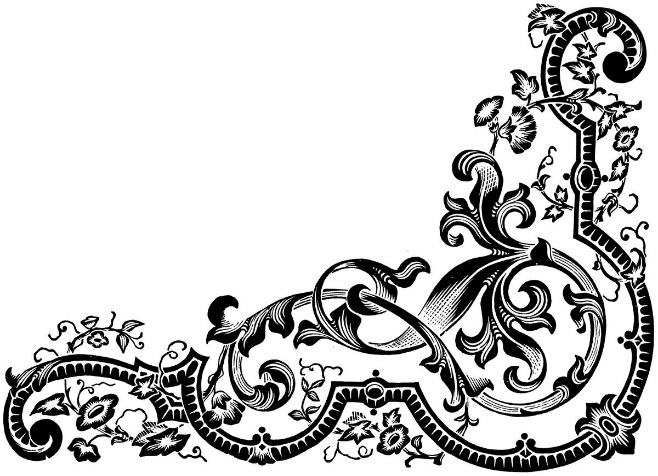                                                                ***Чтобы стать и быть счастливым требуется одно непременное условие: твёрдо знать, что же это такое – счастье; мало, кто может похвалиться таким божественным даром. БЕЙТУГАНОВ САФАРБИ НАГМАНОВИЧОчерк о жизни и деятельности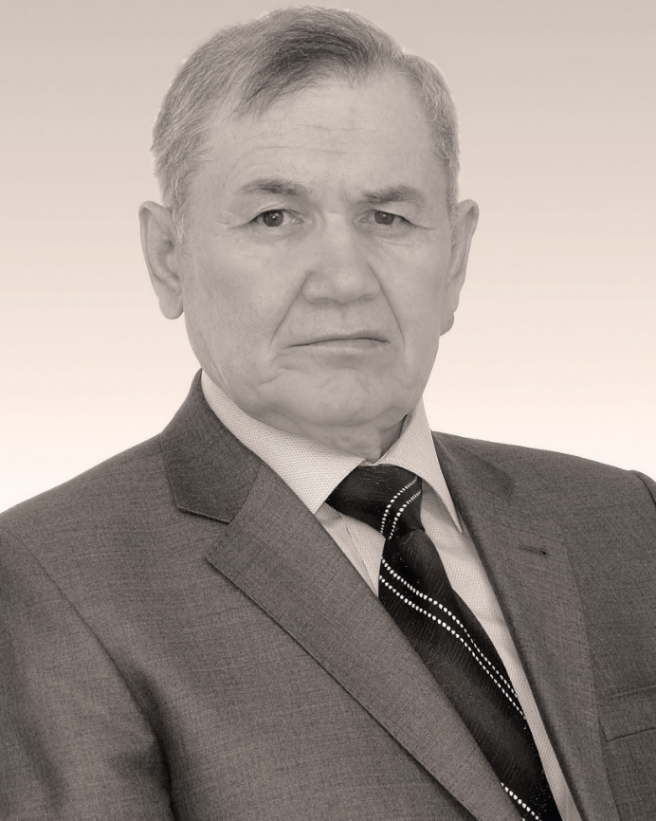 Родился 7 ноября 1942 года в с. Каменномостском Зольского района Кабардино-Балкарии. После окончания средней школы в 1960 году какое-то время трудился рабочим дорожно-строительного участка. В 1964 году поступил на историко-филологический факультет Кабардино-Балкарского государственного универси-тета. Хотя пришлось совмещать учёбу и тяжелую физическую работу на Нальчикской кондитерской фабрике, в 1970 году он окончил университет с отличием по специальности «История». В 1966-1972 годах преподавал историю и обществоведение, являлся заместителем директора по воспитатель-ной работе средней школы № 2 в родном селении. В 1980-х годах занимал должности заведующего кабинетом политического просвещения Зольского райкома партии (также возглавлял районную организацию Общества книголюбов), парткома Нальчикского завода полупроводниковых приборов и инструктора идеологического отдела Нальчикского горкома КПСС. В 1991-1995 годах работал редактором Кабардино-Балкарского книжного издательства «Эльбрус», преподавателем философии в Кабардино-Балкарском экономико-правовом лицее, в 1995-1998 годах – начальником отдела Архивной службы республики, в 1998-2004 годах – руководителем данной службы. Ещё до назначения на должность руководителя Архивной службы КБР Сафарби Бейтуганов на основе исторических документов написал несколько книг, которые стали бестселлерами. Исследователь приоткрыл занавес дореволюционной истории Кабардино-Балкарии для широкой публики. Под его пером ожили многие исторические личности, в частности, Якуб Шарданов, Шора Ногмов, Кучук Джанхотов, Килар Хаширов и другие. Благодаря стараниям, связям и деловым контактам Сафарби Бейтуганова фонды Центрального государственного архива Кабардино-Балкарии пополнились значительным количеством ценных архивных материалов по истории Кабарды и Балкарии, которые были извлечены (или отксерокопированы) из региональных, федеральных и зарубежных архивов – Москвы, Санкт-Петербурга, ряда городов Южного Федерального Округа, Грузии и Кыргызстана. В 2002 г. по инициативе и чётком руководстве Сафарби Бейтуганова в г. Нальчике был проведён Научно-методический совет архивных учреждений Южного Федерального Округа. Сафарби Бейтуганов – автор многочисленных исторических статей, очерков, книг, составитель, редактор сборников, художественно-философских и исторических книг, научных и литературно-критических статей и очерков. Научные взгляды Сафарби Бейтуганова наиболее полно изложены в его статьях и изданиях «Кабарда и Ермолов», «Кабарда: история и фамилии» и других. В книге «Кабарда и Ермолов» автор попытался объективно рассмотреть один из острых периодов русско-кабардинских отношений. Данное исследование, написанное на основе огромного количества архивных материалов и других источников, ориентирует читателя на развитие и укрепление взаимовыгодных культурных связей народов региона с РФ. Следующая книга Сафарби Бейтуганова «Кабарда: история и фамилии» охватывает период с античности до XIX века и отражает проблемные вопросы истории Кабарды и кабардинцев – самого крупного и влиятельного в политическом плане этноса на Северном Кавказе в XVI – XIX веках. Важное место в сфере профессиональных интересов Сафарби Бейтуганова занимает история кабардинских фамилий, родов, семей. Свой первый большой труд по этой теме «Кабардинские фамилии: истоки и судьбы» автор посвятил родному селению и своим односельчанам.  Он глубоко убеждён, что малая родина для него стала символом духовных исканий и воплощением всего доброго и по-настоящему ценного в жизни.  Очередная работа писателя «История фамилий» также стала первым изданием подобного рода, к тому же выходящей за пределы одной нации. В фундаментальном труде Сафарби Бейтуганова по генеалогии «Кунижевы: фамилия в истории» приведены сотни архивных материалов, выявленных в центральных и региональных хранилищах Москвы, Санкт-Петербурга, Тбилиси, Владикавказа, Ростова-на-Дону, Астрахани и целого ряда других городов. В нём воспроизведены многочисленные сведения, полученные о носителях фамилии, живущих за пределами Кабардино-Балкарии, – в Адыгее, Карачаево-Черкесии и в г. Москве. Кроме текстового материала книга содержит сто шестьдесят страниц иллюстративного материала, вобравших свыше шестисот фотографий.Издание писателя-философа «Мир острой критики: энциклопедия» (объем – девятьсот страниц) представляет собой сравнительно краткий свод мировой острокритической мысли. В него вошли около тысячи восьмисот имён и фамилий великих людей – представителей разных эпох, начиная от античных времён и до наших дней. Из многих сотен источников под одной обложкой собраны свыше четырёх тысяч высказываний ярких мастеров художественного слова и ораторского искусства. Энциклопедия не содержит развёрнутых позитивных оценок жизни и деятельности великих исторических личностей и выдающихся представителей разных социальных структур, зато приведённые суждения отличаются оригинальностью, глубоким проникновением в суть сложных социальных явлений и человеческой психики, изяществом слога, неожиданными оборотами речи, тонкостью, наблюдательностью и афористичностью. В именном указателе издания представлены и наши земляки – Али Шогенцуков, Алим Кешоков, Кайсын Кулиев, Тимбора Мальбахов, Валерий Коков, Зубер Тхагазитов, Керим Отаров и многие другие. Особое место в литературной деятельности Сафарби Бейтуганова отведено философии – созданию текстов в форме своеобразных миниатюр: афоризмов, максимов, сентенций и других, которых у него уже насчитывается более двадцати тысяч. В них автор осмысливает, а иногда и переосмысливает духовный мир общества и человека.В сборник Сафарби Бейтуганова «Сущность» вошли свыше трёх с половиной тысяч художественно-философских афоризмов, охватывающих широкий круг мировоззренческих проблем. Их характерной особенностью являются лаконичность и образность. Издание вышло в свет на кабардинском и русском (в авторском переводе) языках. Сафарби Бейтуганов являлся автором ряда телепередач под рубрикой «Эхо веков». Построенные на историческом и фактическом материале данные передачи всегда вызывали живой интерес у зрителей и несли в себе колоссальный смысловой заряд (в частности, передачи «Кабардинцы в Крымской войне», «Лики войны», «Фольклор: предания и факты», «Клятвы адыгов» и другие). Писатель активно участвовал и в культурно-просветительских передачах на республиканском радио ГКУ ВТРК «Кабардино-Балкария» на кабардинском языке («Гъуазэ», «ХьэщIэщ» и других). Многолетняя деятельность Сафарби Бейтуганова отмечена различными государственными и общественными наградами:в 1985 году Почётной грамотой Правления общества «Знание» РСФСР за многолетнее активное участие в пропаганде знаний среди трудящихся КБАССР;в 2000 году Почётным знаком за активное участие в работе Российского общества историков-архивистов, большой личный вклад в реализацию целей и задач Общества; в 2003 году Благодарственным письмом Полномочного представителя Президента РФ в Южном федеральном округе В. Казанцева за достижение высоких результатов в развитии архивного дела в Кабардино-Балкарской Республике;в 2007 году объявлена благодарность Президентом КБР А. Каноковым за большой вклад в национальную литературу республики, многолетнюю добросовестную работу;  в 2011 году Дипломом Международного союза книголюбов за многолетний и самоотверженный труд во имя и во славу Книги; в 2012 году золотой медалью с присвоением Почётного звания Лауреат Международного конкурса «Лица года – 2012» за высокий профессионализм в деятельности, большой личный вклад в укрепление доверия и дружбы между народами РФ; в 2014 году медалью «Алим Пшемахович Кешоков – 100 лет» за смелость мышления и преданность делу. В том же году – Почётной грамотой Международного союза книголюбов за активную культурно-просветительскую деятельность во имя и во славу Книги; в 2017 году именным золотым Артийским орденом «Честь и Слава» за честное и славное служение людям, выдающиеся достижения в профессиональной и общественной жизни, достойный личный вклад в мирное развитие и процветание современного общества (Мировой артийский комитет). В том же году – Дипломом им. М. Ю. Лермонтова «Недаром помнит вся Россия» и медалью «М. Ю. Лермонтов. 1814-1941»;в 2019 году Дипломом Литературно-общественной премии «Золотой орёл» с вручением ордена «М. А. Мамакаев» за верное служение художественному слову, за подвижническую деятельность на ниве отечественной литературы. Как известно, возникшее ещё в эпоху Возрождения определение «полимат» (в переводе с греческого языка – «многознающий») характеризует многозадачных, универсальных специалистов в нескольких областях. Одним из таких людей, удачно совместившим несколько видов деятельности, являлся знаменитый итальянец Леонардо да Винчи, который одновременно был живописцем, скульптором, архитектором, писателем, философом, музыкантом… К числу универсальных, многознающих людей можно отнести и нашего современника Сафарби Бейтуганова – историка, писателя, журналиста, философа, архивиста, энциклопедиста, внёсшего огромный вклад в развитие истории и культуры Кабардино-Балкарии. Уважаемый Сафарби Нагманович!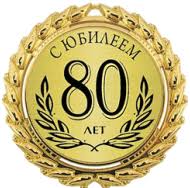 Поздравляем Вас с достижением возраста, в цифрах которого прослеживаются символы бесконечности. Искренне желаем Вам нескончаемого запаса энергии, чтобы и дальше приоткрывать истину и делиться этим со всеми любознательными! Долгих лет счастливой жизни, крепкого здоровья и семейного благополучия!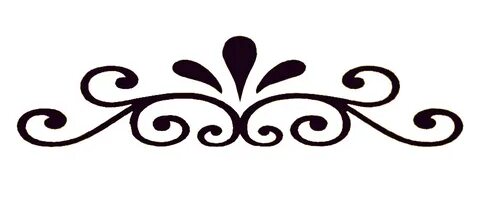 Раздел I. Основные издания и публикацииКнигиНа русском языкеАдминистративно-территориальные преобразования в Кабардино-Балкарии: история и современность : [сборник документов] / Архивная служба КБР, Центральный государственный архив КБР, Центр документации новейшей истории КБР ; главный редактор А. Х. Каров; составители: С. Н. Бейтуганов (ответственный составитель) и другие. – Нальчик : Эль-Фа, 2000. – 731 с.  Ахоховы: фамилии в истории. – Нальчик : Эль-Фа, 2004. – 398 с.Баксанёнок – Касаево: исторические очерки и биографические портреты / С. Н. Бейтуганов, Л. Х. Загаштокова. – Нальчик : Тетраграф, 2014. – 632 с. – На русском и кабардинском языках.Беровы: фамилии в истории. – Нальчик ; Новопавловск : Кировская районная типография, 2008. – 367 с. Время – творец сущего : эссе, миниатюры, афоризмы. – Нальчик : Эльбрус, 2016. – 488 с.Генеалогия кабардинских фамилий (60-е гг. XIX в. – 20-е гг. XX в.) / составление, авторское предисловие, комментарии и редакция С. Н. Бейтуганова. – Нальчик : Республиканский полиграфкомбинат им. Революции 1905 г., 2009. – 951 с.Говорил тихо – слышали все  : [о Т. К. Мальбахове] / Б. М. Зумакулов, С. Н. Бейтуганов, В. Ж. Кудаев. – Нальчик : Эль-Фа, 2000. – 412 с.Говорил тихо – слышали все / Б. М. Зумакулов, С. Н. Бейтуганов, В. Ж. Кудаев. – Нальчик : Эльбрус, 2005. – 176 с. (Серия «Наши знаменитости»).Говорил тихо – слышали все / Б. М. Зумакулов, С. Н. Бейтуганов, В. С. Кебеков, В. Ж. Кудаев. – 4-е издание, дополненное. – Нальчик : Печатный двор, 2017. – 328 с. Древо самопознания : афоризмы, миниатюры. – Нальчик : Эльбрус, 	2012. – 256 с.Дух сомнения : афоризмы. – Нальчик : Эльбрус, 2005. – 128 с.И вечность – миг : афоризмы. – Нальчик : Эльбрус, 2009. – 272 с.Изнутри и извне = Зэрыщытымрэ зэралъытэмрэ : афоризмы и миниатюры / автор, составитель и редактор С. Н. Бейтуганов. – Нальчик : Тетраграф, 2012. – 700 с. – На русском и кабардинском языках.Интеллект – стезя бессмертия : историко-философское издание. – 	Нальчик : Печатный двор, 2019. – 704 с. История адыгов и фальсификаторы (XI ; XIX вв.). – Нальчик : Фрегат, 	2022. – 126 с. Кабарда: история и фамилии. – Нальчик : Эльбрус, 2007. – 784 с.Кабарда в фамилиях / редактор О. Л. Опрышко. – Нальчик : Эльбрус, 1998. – 560 с. Кабарда и Ермолов : очерки истории. – Нальчик : Эльбрус, 1993. – 304 	с.Кабардинские фамилии: истоки и судьбы / предисловие Е. С.	Тютюниной. – Нальчик : Эльбрус, 1989. – 177 с. Кабардинские фамилии: истоки и судьбы. – Нальчик : Эльбрус, 1991. 184 с.  Кабардинцы: факты истории в архивных документах и материалах : краткая энциклопедия / автор-составитель С. Н. Бейтуганов ; [редколлегия: М. Л. Апажев и другие]. – Нальчик : Эльбрус, 2018. – 944 с. Кавказская война и адыги: история и политика ; Думы в контексте Гёте. – Нальчик : Печатный двор, 2016. – 136 с.Кунижевы: фамилия в истории / С. И. Бейтуганов. – Нальчик : 	Печатный двор, 2018. – 646 с.  Лики войны : сборник документов по истории Кабардино-Балкарии в годы Великой Отечественной войны (1941-1945 гг.) / составители: Р. М. Ашхотова, С. Н. Бейтуганов, В. И. Горбатовская [и другие]. – Нальчик : Эльбрус, 1996. – 504 с.Мир острой критики : энциклопедия / автор идеи и составитель С. Н. Бейтуганов ; научный редактор, консультант кандидат исторических наук В. Кудаев. – Нальчик : Тетраграф, 2010. – 901 с. Ошхуновы: фамилия в истории : историко-архивное издание / С. Н. 	Бейтуганов. – Нальчик : Печатный двор, 2019. – 288 с.  Панорама мировых имён: вершины в оригинальных терминах = Panorama of world-known names: pinnacles in the original terminology : энциклопедия / автор-составитель С. Н. Бейтуганов. – Нальчик : Фрегат, 2021. – 702 с.Пионеры всемирной истории : энциклопедия / автор идеи,  предисловия, составитель и редактор С. Н. Бейтуганов. – Нальчик :   Тетраграф, 2015. – 360 с.Посемейные списки населённых пунктов Нальчикского округа / Архивная служба КБР ; [подготовили: С. Н. Бейтуганов и другие]. – Нальчик : Эль-Фа, 1999-2000. –Том 1, книга 1. – 1886 год. – 426 с.Том 2, книга 2. – 1886 и 1905 годы. – 2000. – 482 с.  Посемейные списки населённых пунктов Нальчикского округа 1886 год / Архивная служба КБР ; [подготовили: С. Н. Бейтуганов и другие]. – Нальчик : Эль-Фа, 2004. – 694 с. 	Сосналиевы : кабардинская княжеская фамилия в истории. – Нальчик: Тетраграф, 2016. – 439 с.Средоточие. – Нальчик : Эль-Фа, 2010. – 287 с.Сущность = КупщIэ. – Нальчик : Эльбрус, 2002. – 624 с. – На русском  и кабардинском языках.Таовы : история в лицах. – Нальчик : Эль-Фа, 2007. – 697 с.Фамилия Ашхотовы в истории / Р. М. Ашхотова, С. Н. Бейтуганов. – Нальчик : Печатный двор, 2017. – 424 с. Хакуновы : история в лицах. – Нальчик : Эль-Фа, 2004. – 316 с.Хацуковы : история в лицах. – Нальчик : Эль-Фа, 2006. – 548 с.Эркеновы : род в истории народа. – Нальчик : Эль-Фа, 2000. – 368 с.На кабардинском языкеЗыкъызогъэщI : афоризмэхэр. – Налшык : Эльбрус, 1996. – 112 нап. Творю себя.Псалъэ псэу. – Налшык : Эльбрус, 1986. – 88 нап. Меткое слово : [изречения].Псэлъэгъу : гурылъ-гурыщIэхэр : художественнэ миниатюрэхэр. – Налшык : Эльбрус, 1992. – 220 нап.  Собеседник. Чувства и переживания : стихотворения и литературные миниатюры.Литературные произведения в периодической печатиНа русском языкеАфоризмы // Литературная Кабардино-Балкария. – 2007. – № 5. – С.   64-68.Афоризмы // Литературная Кабардино-Балкария. – 2006. – № 1. – С. 137-143 ; № 3. – С. 147-149.Две осени : стихи // Заря коммунизма. – 1986. – 13 декабря.«Меткое слово» : [подборка из одноимённой книги С. Бейтуганова в переводе автора] // Заря коммунизма. – 1986. – 9, 16 августа.Парад фраз // Кристалл (НЗПП). – 1981. – 25 мая.Посвящаю брату Беталу : стихи // Зольские вести. – 2005. – 19 октября.   Слова, Слова… // Кабардино-Балкарская правда. – 1981. – 31 января.Фразы // Заря коммунизма. – 1976. – 14 февраля.На кабардинском языкеБзаджэм губзыгъэр и бийщ : жыIэгъуэхэр // Адыгэ псалъэ. – 2019. – Ноябрым и 9.Афоризмы.Губзыгъэм бзаджэкIэ уемыщ : жыIэгъуэхэр // Адыгэ псалъэ. – 2005. – Мартым и 5. Афоризмы.   ГурыщIэ мыужьыхыж // Советская молодёжь. – 1992. – Мартым и 6.Неугасающее чувство : стихи. ГушыIэр Тхьэм и щIасэщ // Эльбрусские новости. – 2001. – Мартым и 21. Бог любит юмор : юмористические рассказы. ГъащIэ // Советская молодёжь. – 1990. – Июным и 29.Жизнь : стихи. ЖыIэгъуэхэр // Зольские вести. – 2008. – Январым и 13, мартым и 5, февралым и 27, июлым и 9. Афоризмы.  ЖыIэгъуэхэр // Зольские вести. – 2005. – Августым и 24.Афоризмы. ЖыIэгъуэхэр // Ленин гъуэгу. – 1976. – Майм и 15.Афоризмы.ЖыIэгъуэхэр // Ленин гъуэгу. – 1980. – Январым и 19, мартым и 22, ноябрым и 1.Афоризмы.ЖыIэгъуэхэр // Ленин гъуэгу. – 1981. – Мартым и 21, майм и 9, июлым и 25. Афоризмы.ЖыIэгъуэхэр // Ленин гъуэгу. – 1982. – Январым и 30, февралым и 13, мартым и 6, 13, 20, 27, апрелым и 24, майм и 8, 15, 22, июным и 12, 19, августым и 14, 21, сентябрым и 11, октябрым и 9, ноябрым и 27, декабрым и 18.Афоризмы.ЖыIэгъуэхэр // Ленин гъуэгу. – 1983. – Январым и 8, июным и 4, августым и 7, 27, сентябрым и 3, 17, октябрым и 1, 15, 22, ноябрым и 12, 19, декабрым и 3, 10, 24.Афоризмы.ЖыIэгъуэхэр // Ленин гъуэгу. – 1984. – Январым и 1, 21, 28, февралым и 18, 25, мартым и 17, майм и 12, июным и 2, 30, июлым и 7, 21, ноябрым и 17.Афоризмы.ЖыIэгъуэхэр // Ленин гъуэгу. – 1985. – Мартым и 29, августым и 31, сентябрым и 28, октябрым и 19, ноябрым и 11, 21.Афоризмы.ЖыIэгъуэхэр // Ленин гъуэгу. – 1986. – Мартым и 29, апрелым и 12, майм и 31, ноябрым и 15.Афоризмы.ЖыIэгъуэхэр // Ленин гъуэгу. – 1987. – Февралым и 7, апрелым и 25, августым и 8, октябрым и 31, ноябрым и 28.Афоризмы.ЖыIэгъуэхэр // Ленин гъуэгу. – 1988. – Январым и 13, 14, февралым и 11, сентябрым и 9.Афоризмы.ЖыIэгъуэхэр // Советская молодёжь. – 2002. – Октябрым и 23. Афоризмы.ЖыIэгъуэхэр // Iуащхьэмахуэ. – 1992. – № 2. – Нап. 55-56. Афоризмы : [литературные миниатюры].ЖыIэгъуэхэр // Iуащхьэмахуэ. – 1982. – № 5. – С. 62.Афоризмы.ЖыIэгъуэхэр // Iуащхьэмахуэ. – 1988. – № 1. – С. 112.  Афоризмы.ЖыIэгъуэхэр // Iуащхьэмахуэ. – 2002. – № 5. – Нап. 85-91. Афоризмы.  ЖыIэгъуэхэр // Iуащхьэмахуэ. – 2007. – № 4. – Нап. 126-135. Афоризмы. ЖыIэгъуэхэр // Iуащхьэмахуэ. – 2018. – № 1. – Нап. 77-92. Афоризмы. Куууэ гупсысэм кIэщIу жиIэн къегъуэт // Адыгэ псалъэ. – 2018. – мартым и 24. Краткость – сестра таланта : [афоризмы].  Псалъэ псэухэр // Адыгэ псалъэ. – 1993. – Июлым и 24.Изречения.  Псалъэ шэрыуэхэр // Нур. – 1987. – № 4.Меткие слова.Псалъэр мыхьэнэ куэду зэщхьэщедз // Советская молодёжь. – 2004. – 17 ноября.  Афоризмы.Псэлъэгъу // Iуащхьэмахуэ. – 1994. – № 4. – Нап. 142-143.Псэлъэгъу // Iуащхьэмахуэ. – 1995. – № 4. – Нап. 85-88. Собеседник : пословицы. ПщылIынур пщыншэ хъуркъым : жыIэгъуэхэр // Адыгэ псалъэ. – 2019. – Июным и 1.Холоп (раб) всегда находит себе хозяина : [афоризмы].Си къуажэжь! // Зольские вести. – 2008. – Декабрым и 24. Родное село : стихи. Тэрч и усэ // Адыгэ псалъэ. – 2000. – Июлым и 15.Стихи о Тереке.Уэ сыт ухуейми жыIэ… // Советская молодёжь. – 2005. – Февралым и 2. Ты говори, что хочешь… : поговорки. На балкарском языкеКъысха сёз // Минги Тау. – 1988. – №3. – Бет. 105-106.Меткое слово / перевод на балкарский язык И. Бабаева.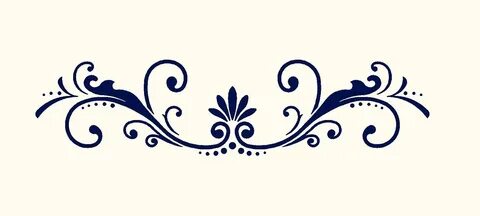 Публицистические работыВ книгахНа русском языкеАбреки и абречество // Кабарда в фамилиях / С. Н. Бейтуганов. – Нальчик : Эльбрус, 1998. – С. 98-120. Али Шогенцуков : год жизни 1921-й // Изнутри и извне = Зэрыщытымрэ зэралъытэмрэ : афоризмы и миниатюры / автор, составитель и редактор С. Н. Бейтуганов. – Нальчик : Тетраграф, 2012. – С. 83-84. Атажуко Атажукин // Кабарда в фамилиях / С. Н. Бейтуганов. – Нальчик : Эльбрус, 1998. – С. 263-269. Ахловы, Боготовы // Кабарда в фамилиях / С. Н. Бейтуганов. – Нальчик : Эльбрус, 1998. – С. 271-274. Бековичи-Черкасские в Малой Кабарде // Кабарда в фамилиях / С. Н. Бейтуганов. – Нальчик : Эльбрус, 1998. – С. 295-301. Вера и верующие // Кабарда в фамилиях / С. Н. Бейтуганов. – Нальчик : Эльбрус, 1998. – С. 327-366. Владимир Маяковский и Али Шогенцуков // Интеллект – стезя бессмертия : историко-философское издание / С. Н. Бейтуганов. – Нальчик : Печатный двор, 2019. – С. 232-233. Вопросы истории: объективный и субъективный взгляды // Изнутри и извне = Зэрыщытымрэ зэралъытэмрэ : афоризмы и миниатюры / автор, составитель и редактор С. Н. Бейтуганов. – Нальчик : Тетраграф, 2012. – С. 118-123.Всадник ниоткуда (Об участии кабардинцев в Русско-японской войне 1904-1905 годов) // Изнутри и извне = Зэрыщытымрэ зэралъытэмрэ : афоризмы и миниатюры / автор, составитель и редактор С. Н. Бейтуганов. – Нальчик : Тетраграф, 2012. – С. 160-163.Генерал Деникин и Лялю Гаунов // Изнутри и извне = Зэрыщытымрэ зэралъытэмрэ : афоризмы и миниатюры / автор, составитель и редактор С. Н. Бейтуганов. – Нальчик : Тетраграф, 2012. – С. 115-117.Два мнения о двух авторах : [Э. Бичкановой и Х. Шухостанове] // Изнутри и извне = Зэрыщытымрэ зэралъытэмрэ : афоризмы и миниатюры / автор, составитель и редактор С. Н. Бейтуганов. – Нальчик : Тетраграф, 2012. – С. 76-77.Жан Шерх у нартов – колесо фортуны у римлян : [об этимологии слова] // Изнутри и извне = Зэрыщытымрэ зэралъытэмрэ : афоризмы и миниатюры / автор, составитель и редактор С. Н. Бейтуганов. – Нальчик : Тетраграф, 2012. – С. 158-160.Землевладение // Кабарда в фамилиях / С. Н. Бейтуганов. – Нальчик : Эльбрус, 1998. – С. 128-137. История одного знамени [пожалованного Николаем I кабардинскому народу] // Кабарда в фамилиях / С. Н. Бейтуганов. – Нальчик : Эльбрус, 1998. – С. 165-173.История переселения кабардинцев: на примере аула Адиль-Гирея Борокова // Изнутри и извне = Зэрыщытымрэ зэралъытэмрэ : афоризмы и миниатюры / автор, составитель и редактор С. Н. Бейтуганов. – Нальчик : Тетраграф, 2012. – С. 141-148.Кабардино-русские отношения (XVI-XIX вв.) : основные этапы // Кабарда в фамилиях / С. Н. Бейтуганов. – Нальчик : Эльбрус, 1998. – С. 19-29. Кабардинцы в Крымской войне : [1853-1856] // Кабарда в фамилиях / С. Н. Бейтуганов. – Нальчик : Эльбрус, 1998. – С. 120-128. Магомет и Дмитрий Кодзоковы // Кабарда в фамилиях / С. Н. Бейтуганов. – Нальчик : Эльбрус, 1998. – С. 253-262. Младшие сыновья Шоры // Кабарда в фамилиях / С. Н. Бейтуганов. – Нальчик : Эльбрус, 1998. – С. 234-239. Неизвестная рукопись Ногмова? // Кабарда в фамилиях / С. Н. Бейтуганов. – Нальчик : Эльбрус, 1998. – С. 241. ПНогмов и Лермонтов // Кабарда в фамилиях / С. Н. Бейтуганов. – Нальчик : Эльбрус, 1998. – С. 239-241. О кабардинской милиции // Кабарда в фамилиях / С. Н. Бейтуганов. – Нальчик : Эльбрус, 1998. – С. 474-481. О местожительстве Шоры Ногмова и его семьи // Кабарда в фамилиях / С. Н. Бейтуганов. – Нальчик : Эльбрус, 1998. – С. 224-234. Об этнонимах «адыги» и «черкесы» // Изнутри и извне = Зэрыщытымрэ зэралъытэмрэ : афоризмы и миниатюры / автор, составитель и редактор С. Н. Бейтуганов. – Нальчик : Тетраграф, 2012. – С. 152-155.Об этнонимах адыхе и антыхе // Кабарда в фамилиях / С. Н. Бейтуганов. – Нальчик : Эльбрус, 1998. – С. 3-13. Основатели архива Кабарды // Изнутри и извне = Зэрыщытымрэ зэралъытэмрэ : афоризмы и миниатюры / автор, составитель и редактор С. Н. Бейтуганов. – Нальчик : Тетраграф, 2012. – С. 124-125.Отмена крепостного права // Кабарда в фамилиях / С. Н. Бейтуганов. – Нальчик : Эльбрус, 1998. – С. 137-149. Первые кабардинцы и балкарцы в Нальчике // Изнутри и извне = Зэрыщытымрэ зэралъытэмрэ : афоризмы и миниатюры / автор, составитель и редактор С. Н. Бейтуганов. – Нальчик : Тетраграф, 2012. – С. 89-92.Переселение кабардинцев // Кабарда в фамилиях / С. Н. Бейтуганов. – Нальчик : Эльбрус, 1998. – С. 31-86. Предания и факты об одной кровной мести : [между потомками князя Кайтуко] // Кабарда в фамилиях / С. Н. Бейтуганов. – Нальчик : Эльбрус, 1998. – С. 87-98. Прямодушнейший из кабардинцев : [общественный и культурный деятель Кабарды Давлет-Гирей Тамбиев] // Кабарда в фамилиях / С. Н. Бейтуганов. – Нальчик : Эльбрус, 1998. – С. 249-252. Пушкин, Казы-Гирей и другие : послесловие Пушкина к рассказу Казы-Гирея «Долина Ажитугай» // Изнутри и извне = Зэрыщытымрэ зэралъытэмрэ : афоризмы и миниатюры / автор, составитель и редактор С. Н. Бейтуганов. – Нальчик : Тетраграф, 2012. – С. 136-141.Реформы экономической и общественной жизни Кабарды 40-50-х годов XIX в. // Кабарда в фамилиях / С. Н. Бейтуганов. – Нальчик : Эльбрус, 1998. – С. 173-183. Сколько лет Нальчику? // Изнутри и извне = Зэрыщытымрэ зэралъытэмрэ : афоризмы и миниатюры / автор, составитель и редактор С. Н. Бейтуганов. – Нальчик : Тетраграф, 2012. – С. 85-89.Слово в ответ [академику В. Б. Виноградову по поводу его высказываний о книге «Кабарда и Ермолов»] // Изнутри и извне = Зэрыщытымрэ зэралъытэмрэ : афоризмы и миниатюры / автор, составитель и редактор С. Н. Бейтуганов. – Нальчик : Тетраграф, 2012. – С. 92-100.Слово о коллеге : [к 70-летию О. Л. Опрышко] // Изнутри и извне = Зэрыщытымрэ зэралъытэмрэ : афоризмы и миниатюры / автор, составитель и редактор С. Н. Бейтуганов. – Нальчик : Тетраграф, 2012. – С. 113-115.Советская пропаганда и пропагандисты : из опыта работы // Изнутри и извне = Зэрыщытымрэ зэралъытэмрэ : афоризмы и миниатюры / автор, составитель и редактор С. Н. Бейтуганов. – Нальчик : Тетраграф, 2012. – С. 163-164.Торжества в Кабардино-Балкарии : [о праздничных мероприятиях по поводу 80-летия Архивной службы КБР] // Изнутри и извне = Зэрыщытымрэ зэралъытэмрэ : афоризмы и миниатюры / автор, составитель и редактор С. Н. Бейтуганов. – Нальчик : Тетраграф, 2012. – С. 109-111.Тохтамышевы и Кушховы // Кабарда в фамилиях / С. Н. Бейтуганов. – Нальчик : Эльбрус, 1998. – С. 277-295. Умар Шеретлоков : [известный представитель шариатского суда в Кабарде] // Кабарда в фамилиях / С. Н. Бейтуганов. – Нальчик : Эльбрус, 1998. – С. 243-249. Фамилии в истории // Кабарда в фамилиях / С. Н. Бейтуганов. – Нальчик : Эльбрус, 1998. – С. 301-346. – Содержание: Адыгеуновы, Кудабердоковы, Алакаевы, Бейтугановы, Гасташевы и другие. Хамсада : [об одноимённой песне и её авторе] // Кабарда в фамилиях / С. Н. Бейтуганов. – Нальчик : Эльбрус, 1998. – С. 192-201. «Хищники» и жертвы : [анализ стихотворения А. С. Грибоедова «Хищники на Чегеме»] // Изнутри и извне = Зэрыщытымрэ зэралъытэмрэ : афоризмы и миниатюры / автор, составитель и редактор С. Н. Бейтуганов. – Нальчик : Тетраграф, 2012. – С. 165-168.Хранители истории : [об Архивной службе КБР] // Изнутри и извне = Зэрыщытымрэ зэралъытэмрэ : афоризмы и миниатюры / автор, составитель и редактор С. Н. Бейтуганов. – Нальчик : Тетраграф, 2012. – С. 102-109.Человек, учёный, видный общественный деятель : [о докторе исторических наук Х. М. Думанове] // Изнутри и извне = Зэрыщытымрэ зэралъытэмрэ : афоризмы и миниатюры / автор, составитель и редактор С. Н. Бейтуганов. – Нальчик : Тетраграф, 2012. – С. 148-150.«Что в Европе была Польша, то в Азии была Кабарда» (Кабарда и этнические кабардинцы (черкесы) в трудах историка С. М. Соловьева) // Изнутри и извне = Зэрыщытымрэ зэралъытэмрэ : афоризмы и миниатюры / автор, составитель и редактор С. Н. Бейтуганов. – Нальчик : Тетраграф, 2012. – С. 134-135.Шарданов и Ногмов // Кабарда в фамилиях / С. Н. Бейтуганов. – Нальчик : Эльбрус, 1998. – С. 222-224. Шора Ногмов, Исмаил Шогенов и позднее христианство в Кабарде // Изнутри и извне = Зэрыщытымрэ зэралъытэмрэ : афоризмы и миниатюры / автор, составитель и редактор С. Н. Бейтуганов. – Нальчик : Тетраграф, 2012. – С. 156-158.Этнотопоним «Кабарда» : к истокам названия // Кабарда в фамилиях / С. Н. Бейтуганов. – Нальчик : Эльбрус, 1998. – С. 13-19. «Я не придерживаюсь никакой обрядной религии» : [о  художнике М. В. Алёхине] // Изнутри и извне = Зэрыщытымрэ зэралъытэмрэ : афоризмы и миниатюры / автор, составитель и редактор С. Н. Бейтуганов. – Нальчик : Тетраграф, 2012. – С. 80-82.Якуб Шарданов : [общественный деятель, секретарь Кабардинского временного суда] // Кабарда в фамилиях / С. Н. Бейтуганов. – Нальчик : Эльбрус, 1998. – С. 234-239. На кабардинском языкеАдыгэбзэ псалъалъэхэм къыщымыкIуэ псалъэхэр, мыхьэнэкIэ зэмыщхьхэр = Слова, не вошедшие в словари кабардино-черкесского языка и слова омонимы // Изнутри и извне = Зэрыщытымрэ зэралъытэмрэ : афоризмы и миниатюры / автор, составитель и редактор С. Н. Бейтуганов. – Нальчик : Тетраграф, 2012. – Нап. 433-435.Гъуазэ // Изнутри и извне = Зэрыщытымрэ зэралъытэмрэ : афоризмы и миниатюры / автор, составитель и редактор С. Н. Бейтуганов. – Нальчик : Тетраграф, 2012. – Нап. 430.Маяк (ориентир) : [о З. Налоеве].	Зэманым хуздэхьынукъым // Изнутри и извне = Зэрыщытымрэ зэралъытэмрэ : афоризмы и миниатюры / автор, составитель и редактор С. Н. Бейтуганов. – Нальчик : Тетраграф, 2012. – Нап. 431.Неподвластна времени : [о поэзии Р. Ацканова].Къэбэрдей-Балъкъэр Республикэм и Президентым, Парламентым, Правительствэм я пащхьэ жэрдэм къыщыхызолъхьэ // Изнутри и извне = Зэрыщытымрэ зэралъытэмрэ : афоризмы и миниатюры / автор, составитель и редактор С. Н. Бейтуганов. – Нальчик : Тетраграф, 2012. – Нап. 428-429.Обращение к Президенту КБР, Парламенту, Правительству с инициативой об установлении памятника общественному и политическому деятелю Кабарды К. Джанхотову в г. Нальчике.Псалъэ хэщыпыхьахэр // Изнутри и извне = Зэрыщытымрэ зэралъытэмрэ : афоризмы и миниатюры / автор, составитель и редактор С. Н. Бейтуганов. – Нальчик : Тетраграф, 2012. – Нап. 431-432.	Избранные слова [профессора И. Пшибиева].Ущытмэ – далъи, ущылъмэ – убзэ // Изнутри и извне = Зэрыщытымрэ зэралъытэмрэ : афоризмы и миниатюры / автор, составитель и редактор С. Н. Бейтуганов. – Нальчик : Тетраграф, 2012. – Нап. 422-428.Стоишь – дерзай, лежишь – угодничай : [о времени начала Русско-Кавказской войны и изгнании адыгов с родной земли]. В периодической печатиНа русском языкеАли Шогенцуков : год жизни 1921-й // Советская молодёжь. – 1998. – 20 марта.Аул Атажукина основан 150 лет назад : история // Кабардино-Балкарская правда. – 2001. – 27 марта.Ветеран всегда в строю : [о М. Ц. Шомахове с Нальчикского завода полупроводниковых приборов] // Кабардино-Балкарская правда. – 1981. – 17 октября.  Взять новые высоты // Кабардино-Балкарская правда. – 1981. – 17 октября.Вношу предложение // Кабардино-Балкарская правда. – 1985. – 30 ноября. Воин всегда : [о М. Кашежеве из с. Каменномостского Зольского района] // Советская молодёжь. – 1979. – 12 мая. Вопросы истории: объективный и субъективный взгляды // Кабардино-Балкарская правда. – 2006. – 10 июня.Восстание крестьян в Кабардино-Балкарии в 1928-1931 годах : исторический очерк // Советская молодёжь. – 1991. – 2, 9, 16 августа. – То же. – Баксанский вестник. 1991. 10, 20 августа.Где же логика? // Кабардино-Балкарская правда. – 1990. – 16 марта.Год плодотворной учёбы : политические и экономические знания – всем // Кабардино-Балкарская правда. – 1981. – 10 июня.Два мнения о двух авторах : [Э. Бичкановой и Х. Шухостанове] // Заря коммунизма. – 1975. – 16 августа.Для блага человека : Клуб молодого учёного : [публикация С. Бейтуганова «Массовое движение за коммунистическое отношение к труду и некоторые особенности распределения материальных благ при развитом социализме и в коммунистическом обществе»] // Советская молодёжь. – 1979. – 16 января.Для больших преобразований // Кабардино-Балкарская правда. – 1981. – 6 февраля.Ещё раз о «Каменномостском эксперименте» : [о проблемах преподавания русского и родного языков в школах республики]  // Заря коммунизма. – 1990. – 6, 8, 11 сентября.  «И сам жить не буду» : штрихи к биографии Б. Пачева // Кабардино-Балкарская правда. – 1999. – 23 декабря.И снова о «Каменномостском эксперименте» : полемические заметки : [проблема перевода обучения в начальной школе на родной язык] // Единство. – 1991. – 9 февраля.Из истории образования населённых пунктов на Золке : [Зольское, Псынадаха, Сармаково, Светловодское, Октябрьское, Малка] // Заря коммунизма. – 1985. – 28 декабря.Из истории населённых пунктов // Кабардино-Балкарская правда. – 1985. – 26 декабря.Истоки настоящего : из истории с. Каменномостского // Заря коммунизма. – 1986. – 22, 25 ноября, 6, 9, 13, 20, 27 декабря. История не терпит сослагательного наклонения : к Дню памяти адыгов – жертв Кавказской войны // Горянка. – 2006. – 7 мая.История переселения кабардинцев (на примере аула Адиль-Гирея Борокова) // Архивы и общество. – 2010. – № 12. – С. 104-108.К вопросу о распространении сельскохозяйственных знаний в Кабарде и Балкарии во второй половине XIX – начале XX века / С. Н. Бейтуганов // Этнография народов Кабардино-Балкарии. – 1977. – Вып. 1. – С. 92-108.К 50-летию Каменномостской средней школы № 1 // Заря коммунизма. – 1987. – 3 октября.К тебе, театр, всегда он возвращался : [к 75-летию актёра Л. Х. Эркенова] // Кабардино-Балкарская правда. – 2000. – 10 июня.Кабарда и Ермолов : главы из книги // Советская молодёжь. – 1991. – 15, 22, 29 ноября, 6, 13 декабря.Кабардино-Балкария: век двадцатый // Кабардино-Балкарская правда. – 1998. – 1 июля, 3 сентября.Кавказ и Кабарда в лицах : указатель / материал подготовлен С. Н. Бейтугановым // Эльбрус. – 1999. – № 1. – С. 69-78.Каменномостское в период гражданской войны : страницы истории // Заря коммунизма. – 1987. – 28, 30 июля, 1 августа.Кашежев и Хомякова // Заря коммунизма. – 1985. – 8 июня.Кашежев как общественный деятель : поиски краеведа : [о Т. С. Кашежеве] // Кабардино-Балкарская правда. – 1988. – 28 января.Когда Нальчик стал называться городом? // Советская молодёжь. – 1998. – 10 апреля. Коллективизация и подготовка кадров // Заря коммунизма. – 1980. – 27 марта.«… Кроме Вас одной, невесты не искал иной» : [штрихи к портрету Ш. Б. Ногмова] // Советская молодежь. – 1994. – 1 апреля. Кучук Джанхотов : [главный князь и общественный деятель Кабарды первой половины XIX века] // Советская молодёжь. – 1992. – 5, 12, 19 июня.Лирическое сердце Кавказа : [о поэте З. Тхагазитове] // Кабардино-Балкарская правда. – 2019. – 20 сентября. Лирическое сердце народа : [о поэте З. Тхагазитове] // Кабардино-Балкарская правда. – 2009. – 23 сентября. Младшие сыновья Шоры : последние годы в Кабарде // Советская молодежь. – 1994. – 10 июня.Мусульманином быть проще, чем адыгом // Газета Юга. – 1995. – 17 февраля. На пути к коллективизации : к 50-летию образования колхозов : [из истории подготовки кадров для сельского хозяйства Кабардино-Балкарии] // Заря коммунизма. – 1980. – 7 февраля.На пути к сплошной коллективизации : Каменномостское в 20-30 годах // Заря коммунизма. – 1987. – 10, 12, 15 сентября, 5 ноября.Надёжный компас активности // Кристалл (НЗПП). – 1982. – 18 июня.Неизвестное о Шоре Ногмове // Кабардино-Балкарская правда. – 1985. – 31 января.Новое о Шоре Ногмове // Заря коммунизма. – 1984. – 15 сентября.О дальнейшем совершенствовании стимулирования коллективов коммунистического труда // Заря коммунизма. – 1979. – 22 августа.О местожительстве Шоры Ногмова и его семьи // Советская молодежь. – 1994. – 1 июля.Об этнонимах «адыги» и «черкесы» // Литературная Кабардино-Балкария. – 2011. – № 6. – С. 146-148.Образование с. Залукодес // Заря коммунизма. – 1985. – 28 февраля, 11 июня.Опыт пропагандиста // Кабардино-Балкарская правда. – 1982. – 14 мая. Основатели архива Кабарды // Архивы и общество. – 2007. – № 1. – С. 11-12.Первые кабардинцы и балкарцы в Нальчике // Советская молодёжь. – 1998. – 3 апреля.Первые кузницы кадров : [из истории окружных сельскохозяйственных школ] // Заря коммунизма. – 1979. – 14 июля. Писатель ведёт по тропам истории : [ об исследователе – архивисте О. Л. Опрышко] // Кабардино-Балкарская правда. – 2011. – 16 августа. Пушкин, Казы-Гирей и другие : послесловие Пушкина к рассказу Казы-Гирея «Долина Ажитугай» // Литературная Кабардино-Балкария. – 2010. – № 1. – С. 183-186. Пылающий куст терновника : [к 70-летию поэта Р. Ацканова] // Литературная Кабардино-Балкария. – 2019. – № 3. – С. 10-14. Ридада и Мстислав: факты и домыслы : [из ранней истории адыгов (косогов / касогов, 1022 год] // Доклады Адыгской (Черкесской) Международной академии наук. – 2021. – Т. 21, № 4. – С. 83-89.Сколько лет Нальчику? // Советская молодёжь. – 1998. – 3 апреля. Слово в ответ [академику В. Б. Виноградову по поводу его высказываний о книге «Кабарда и Ермолов»] // Советская молодёжь. – 1998. – 13 марта. Слово о коллеге : [к 70-летию О. Л. Опрышко] // Генеалогия Северного Кавказа. – 2006. – № 14. – С. 33-35.Смерть сокрушившие / В. Дзидзоев, С. Бейтуганов : [об уроженце с. Каменномостского лейтенанте М. Кармове, погибшем в 1943 году и похороненном в Днепропетровской области] // Советская молодёжь. – 1985. – 5 января.Снова о «Каменномостском эксперименте» // Единство. – 1991. – 9 февраля.  Сорок лет спустя : [об уроженце с. Каменномостского Х. Саринове, погибшем в 1944 году при освобождении посёлка Куправа Балвинского района Латвийской ССР] // Советская молодёжь. – 1984. – 9 мая.Страницы прошлого (из истории возникновения с. Каменномостского) // Заря коммунизма. – 1984. – 23 июня.Талиб Кашежев как общественный деятель : поиски краеведа // Заря коммунизма. – 1986. – 3, 5 июля.Торжества в Кабардино-Балкарии : [о праздничных мероприятиях по поводу 80-летия Архивной службы КБР] // Отечественные архивы. – 2002. – № 6. Участница Сталинградской битвы : [О. Н. Дурнева из Зольского района] // Заря коммунизма. – 1977. – 8 мая. Философия души Феликса Хараева : [видный общественный деятель, директор Кабардино-Балкарского института бизнеса] // Кабардино-Балкарская правда. – 2013. – 20 июля. Хамсада // Советская молодёжь. – 1995. – 10 марта.Хранители истории : [об Архивной службе КБР] // Вестник архивиста. – 2002. – С. 87-104.Хранители истории народа / А. Каров, С. Бейтуганов : Государственной архивной службе КБР – 75 лет // Кабардино-Балкарская правда. – 1997. – 17 июня. Человек, учёный, видный общественный деятель : [о докторе исторических наук Х. М. Думанове] // Архивы и общество. – 2011. – № 20. – С. 206-208.  «Что в Европе была Польша, то в Азии была Кабарда» (Кабарда и этнические кабардинцы (черкесы) в трудах историка С. М. Соловьева) : [извлечения из источника] // Архивы и общество. – 2008. – № 4. – С. 70-79 ; № 5. – С. 27-42 ; 2009. – № 10. – С. 147-157 ; № 11. – С. 105-120.Шора Ногмов и Ногмовы : это интересно знать // Заря коммунизма. – 1987. – 6, 11, 13 июня.  Шора Ногмов, Исмаил Шогенов и позднее христианство в Кабарде // Литературная Кабардино-Балкария. – 2012. – № 3. «Я в себя иные веяния впитала…» : очерк [о поэтессе, публицисте С. Моттаевой] // Литературная Кабардино-Балкария. – 2018. – № 2. – С. 85-107.  «Я не придерживаюсь никакой обрядной религии» : [о  художнике М. В. Алёхине] // Советская молодёжь. – 1998. – 27 марта.На кабардинском языкеАбы хуэдэхэр мащIэущ гъащIэм къызэригъэщIыр // Адыгэ псалъэ. – 1998. – Августым и 19.Таких мало рождается.Адыгэ культурэр – ди зэманым // Iуащхьэмахуэ. – 1998. – № 1. – Нап. 113-123. Современная культура адыгов : [рассуждения писателей, художников, журналистов о проблемах культуры ; есть и мнение С. Бейтуганова, с. 120-121].  Адыгэ Леонардэ да Винчи, Шекспир, Аристофан // Адыгэ псалъэ. – 2020. – Октябрым и 15.Адыгский Леонардо да Винчи, Шекспир, Аристофан : [о драматурге, писателе, скульпторе Б. Утижеве].АдыгэлI // Советская молодёжь. – 2020. – Октябрым и 14.Настоящий адыг : [к 80-летию драматурга Б. Утижева]. Бгышхуэхэм йолъэгэкI // Адыгэ псалъэ. – 2016. – Сентябрым и 17.Выше гор : [о народном поэте КБР З. Тхагазитове].  БлэкIам уриплъэжмэ… : [Лашынкъей – Тохъутэмыщей къуажэ] // Адыгэ псалъэ. – 1999. – Июлым и 17. Если оглянуться в прошлое…: [история с. Лечинкай].Гъуазэ // Адыгэ псалъэ. – 2008. – Июлым и 15.		Маяк (ориентир) : [о З. Налоеве].	ГъущIыпсэ и уэрэдым теухуауэ // Ленин гъуэгу. – 1985. – Февралым и 9.О песне Гучипса : [предание]. Дэтхэнэ зы тхылъымпIэ напэри тхыдэм и къудамэщ // Адыгэ псалъэ. – 1997. – Июным и 18.Каждый лист бумаги [в архиве] – частица истории / А. Каров, С. Бейтуганов : [к 75-летию Архивной службы КБР].Дыхуэхьэзыру щIыдодзэж // Ленин гъуэгу. – 1980. – Октябрым и 3.Езы быдапIэр кхъэм тетщи… : тхыдэ // Адыгэ псалъэ. – 1999. –  Октябрым и 6.Крепость на кладбище : [о военной крепости, построенной в период Русско-Кавказской войны на месте погребений умерших от чумы людей].Ерыщагъ мыкIуэщI // Адыгэ псалъэ. – 2018. – Июным и 2.Неиссякаемое упорство : [к 90-летию книжного издательства «Эльбрус]. Жанхъуэт и къуэ Кушыку : адыгэлI цIэрыIуэхэр // Адыгэ псалъэ. –  		1998. – Июлым и 11. Кушук – сын Жанхота : знаменитые адыги.  Занятэхэр гъэщIэгъуэну ирегъэкIуэкI // Ленин гъуэгу. – 1981. –  Февралым и 26.  ЗэдзэкIакIуэ Iэзэ // Адыгэ псалъэ. – 2004. – Сентябрым  и 23. Талантливый переводчик : [к 70-летию З. Тхагазитова].Зэманым хуздэхьынкъым // Адыгэ псалъэ. – 2009. – Апрелым и 18.Неподвластна времени : [о поэзии Р. Ацканова].Зэчий угъурлы // Адыгэ псалъэ. – 2006. – Июлым и 25.Счастливый талант : [к 70-летию О. Л. Орпышко].Илъэс дапщэ хъурэ ди щыхьэрыр? // Адыгэ псалъэ. – 1998. – Апрелым и 11.Сколько лет нашему городу?Илъэс дапщэ хъурэ Налшык? // Ленин гъуэгу. – 1990. – Февралым и 10. Сколько лет Нальчику? : [автор доказывает, что он был основан в 1808 году]. Каменномостым и къекIуэкIыкIар : ди къуажэм и тхыдэр // Ленин гъуэгу. – 1984. – Апрелым и 28.История Каменномостского : история села.КъБР-м и цIыхубэ усакIуэ Тхьэгъэзит Зубер // Адыгэ псалъэ. – 2014. – Сентябрым и 23.  	Народный поэт КБР Зубер Тхагазитов.Къармэхьэблэм и къежьапIэр // ЩIэнгъуазэ. – 1991. – Январым и 4.История Каменномостского.Къэбэрдей-Балъкъэр Республикэм и Президентым, Парламентым, Правительствэм я пащхьэ жэрдэм къыщыхызолъхьэ // Адыгэ псалъэ. – 1998. – Июлым и 11.Обращение к Президенту КБР, Парламенту, Правительству с инициативой об установлении памятника общественному и политическому деятелю Кабарды К. Джанхотову в г. Нальчике. Къэбэрдейм и иужьрей уэлий : телеспектакль // Адыгэ псалъэ. – 1997. – Октябрым и 25. – Ар дыдэр. – Изнутри и извне = Зэрыщытымрэ зэралъытэмрэ : афоризмы и миниатюры / автор, составитель и редактор С. Н. Бейтуганов. – Нальчик : Тетраграф, 2012. – Нап. 407-410.Последний валий Кабарды [К. Джанхотов].Къэзыгъэзэжар зыщ // Ленин гъуэгу. – 1984. – Июлым и 3.Вернулся один : [из пяти братьев Беровых из Вольного Аула с войны вернулся только Аскерби]. Къэшэж Псэбыдэ // Ленин гъуэгу. – 1985. – Январым и 19. – Ар дыдэр.– Изнутри и извне = Зэрыщытымрэ зэралъытэмрэ : афоризмы и миниатюры / автор, составитель и редактор С. Н. Бейтуганов. – Нальчик : Тетраграф, 2012. – Нап. 407-410.Псабида Кашежев : [об отце просветителя Талиба Кашежева].  Къуэ нэхъыщIэхэр // Адыгэ псалъэ. – 1994. – Майм и 17.Младшие сыновья [Ш. Ногмова].Масирэт агитаторщ // Ленин гъуэгу. – 1981. – Январым и 21.Лъэпкъым и натIэ къритхат… // Советская молодёжь. – 1999. – Майм и 19. Народу суждено было пройти через это : [к 135-летию окончания Русско-Кавказской войны]. Махуэшхуэмрэ фэеплъ махуэмрэ // Адыгэ псалъэ. – 1998. – Апрелым и 16.Праздник и памятный день.Налшык къалэ // Советская молождёжь. – 1998. – Июным и 9.Город Нальчик.Нэгумэ зэадэзэкъуэмрэ Хьэжыхьэблэ къуажэмрэ // Адыгэ псалъэ. – 1994. – Майм и 18. Отец и сын Ногмовых и селение Малка.Нэгумэ Шорэрэ абы и лIэужьымрэ // Iуащхьэмахуэ. – 1985. – № 4. –    Нап. 90-94. Шора Ногмов и его наследники.Нэгумэ Шорэ теухуауэ // Ленин гъуэгу. – 1984. – Августым и 25, сентябрым и 1. О Шоре Ногмове.Пэжым ухуеймэ… // Адыгэ псалъэ. – 1998. – Февралым и 4.Пэжыр жыпIэмэ… // Адыгэ псалъэ. – 1990. – 29 марта.«СыкъаукIами, сыппымыкIын» // Адыгэ псалъэ. – 1999. – Декабрым и 1. «Даже побьют (убьют), не отстану» : [к 145-летию со дня рождения Б. Пачева]. «Тэрк и усэ» фIэщыгъэцIэр иIэу // Адыгэ псалъэ. – 2000. – Октябрым и 27. Под названием «Стихи о Тереке» : [автором стихотворения, найденного в архиве КБИГИ, считают А. Шогенцукова].Тохъутэмыщхэрэ Къущхьэхэрэ // Адыгэ псалъэ. – 1996. – Августым и 29, 30. Тохтамышевы и Кушховы: [из истории с. Лечинкай]. Тохъутэмыщ унэцIэм теухуауэ // Адыгэ псалъэ. – 2018. – Мартым и 15.О фамилии Тохтамышевых.Уэрийрэ Жэбагъырэ : хъыбар / зытхыжар Бейтыгъуэн С. // Адыгэ   псалъэ. – 1998. – Июлым и 4. Уарий и Жабаги : предание / записал С. Бейтутанов. Ущытмэ – далъи, ущылъмэ – убзэ // Адыгэ псалъэ. – 1998. – Майм и21. Стоишь – дерзай, лежишь – угодничай : [о времени начала Русско-Кавказской войны и изгнании адыгов с родной земли]. ФIыщIэ хуэфащэщ // Адыгэ псалъэ. – 2006. – Июлым и 25.Достоин похвалы : [к 50-летию А. Мукожева].Хэкупсэ // Адыгэ псалъэ. – 2017. – Ноябрым и 15. Патриот : [о журналисте газеты «Адыгэ псалъэ» М. Ширдиевой].Хьэл дахэр зехьэгъуейщ : жыIэгъуэхэр // Адыгэ псалъэ. – 2019. – Октябрым и 5. Трудно сохранить красивый нрав : [афоризмы].  ХьэтIохъущыкъуэхэрэ ХьэтIохъущыкъуей жылагъуэхэмрэ : тхыдэIуэху еплъыкIэ // Адыгэ псалъэ. – 1998. – Июлым и 7. Атажукины и селения Атажукиных : история.  ЦIыхубэм я гум къыщыуш // Адыгэ псалъэ. – 2009. – Сентябрым и 24. В сердцах людей : [к 75-летию поэта З. Тхагазитова].ЦIыхум къахэщыр жагъуэгъу щыщIэркъым // Адыгэ псалъэ. – 2019. – Декабрым и 21. Чем ярче личность, тем больше завистников.Шорэ и унагъуэр : [о судьбе семьи Ш. Ногмова] // Адыгэ псалъэ. – 1994. – Мартым и 22. – Ар дыдэр. – Iуащхьэмахуэ. 1994. № 5. Нап. 41-46 ; Советская молодёжь. 1994. Октябрым и 7 ; Iуащхьэмахуэ. 2008. № 1-2. Нап. 323-328 ; 2012. № 5. Нап. 126-131. Семья Шоры.Шорэ и унагъуэр // Iуащхьэмахуэ. – 2008. – № 1-2. – Нап. 323-328. Семья Шоры. Шорэрэ и унагъуэмрэ щыпсэуа къуажэр // Адыгэ псалъэ. – 1994. – Июлым и 7. Селение, в котором жили Шора [Ногмов] и его семья : [Каменномостское].Щапхъэ техыпхъэщ // Ленин гъуэгу. – 1982. – Апрелым и 24.Iуэхум и пэжыпIэр пщIэну ухуеймэ : 1930-1931 гъэхэм Къэбэрдей-Балъкъэрым мэкъумэшыщIэхэм щрагъэкIуэкIа зэщIэхъееныгъэр // Адыгэ псалъэ. – 1993. – Июным и 3.Если хочешь знать правду : крестьянское восстание в Кабардино-Балкарии в 1930-1931 годах.На балкарском языкеХалкъны историясын сакълагъанла = Хранители истории народа / А. Каров, С. Бейтуганов : [Государственной архивной службе КБР – 75 лет] // Заман. – 1997. – 20 июня.РецензииНа русском языке Изучая предков, узнаём самих себя // Изнутри и извне = Зэрыщытымрэ зэралъытэмрэ : афоризмы и миниатюры / автор, составитель и редактор С. Н. Бейтуганов. – Нальчик : Тетраграф, 2012. – С. 100-102. – Рец. на кн.: Родословные коренных котляревцев за 200 лет / М. М. Клевцов, Л. К. Клевцова. Нальчик : Кавказская здравница, 2001. 701 с.Книга, рецензия и отзыв // Литературная Кабардино-Балкария. – 2009. – № 1. – С. 144-149. – То же. – Изнутри и извне = Зэрыщытымрэ зэралъытэмрэ : афоризмы и миниатюры / автор, составитель и редактор С. Н. Бейтуганов. Нальчик : Тетраграф, 2012. С. 125-134. – Рец. на кн.: История многовекового содружества : к 450-летию союза и единения народов Кабардино-Балкарии с Россией / ответственный редактор Б. Х. Бгажноков. –  Нальчик : Изд-во М. и В. Котляровых, 2007. 720 с. Отзыв на книгу «Прощающие да простят» // Изнутри и извне = Зэрыщытымрэ зэралъытэмрэ : афоризмы и миниатюры / автор, составитель и редактор С. Н. Бейтуганов. – Нальчик : Тетраграф, 2012. – С. 100-102. – Рец. на кн.: Прощающие да простят. Амышев аул / В. Х. Вороков. Нальчик : Тетраграф, 2013. 557 с.На кабардинском языке«ПщIыхьэпIэ» // Iуащхьэмахуэ. – 1993. – № 3. – Нап. 82-85. – Ар дыдэр. – Изнутри и извне = Зэрыщытымрэ зэралъытэмрэ : афоризмы и миниатюры / автор, составитель и редактор С. Н. Бейтуганов. – Нальчик : Тетраграф, 2012. – Нап. 410-419. – Рец. на поэму: «ПщIыхьэпIэ» = «Сновидение» / З. Тхагазитов. Раздел II. Литература о жизни и творчествеМетодические и библиографические издания Творю себя : Сафарби Бейтуганов : к 75-летию со дня рождения : методико-библиографические материалы / ГНБ КБР им. Т. К. Мальбахова ; составитель Ш. М. Тетуева. – Нальчик, 2017. – 15 с. Хашукоева, Ф. М. Бейтуганов С. Н. // Черкесское (адыгское) литературоведение (на материале Кабардино-Балкарии, Карачаево-Черкесии и черкесского зарубежья) : библиографический указатель / Ф. М. Хашукоева ; научный редактор Х. Т. Тимижев. – Нальчик : Тетраграф, 2013. – С. 99-100. На кабардинском языкеАбазэ, А. Ч. Бейтыгъуэн Сэфарбий // Къэбэрдей тхакӀуэхэр. Я гъащӀэмрэ я лэжьыгъэмрэ :  биобиблиографическэ псалъалъэ. – Карачаевск ; Налшык : Къэрэшей-Шэрджэс къэрал университетым и тхылъ тедзапIэ, 2011. – Нап. 177-179. Абазов, А. Ч. Сафарби Бейтуганов // Кабардинские писатели. Жизнь и творчество.Статьи в книгах и сборникахАфоризмы, облачённые в тогу философии : [С. Бейтуганов о своих работах и творческих планах] // Изнутри и извне = Зэрыщытымрэ зэралъытэмрэ : афоризмы и миниатюры / автор, составитель и редактор С. Н. Бейтуганов. – Нальчик : Тетраграф, 2012. – С. 219-220.Баков, Х. И. Творческая индивидуальность и эволюция лирики в адыгской поэзии // Национальное своеобразие и творческая индивидуальность в адыгской поэзии / Х. И. Баков. – Майкоп : Меоты, 1994. – О творчестве С. Бейтуганова : с. 58-59.Биденко, М. Начиная с Инала : [о книге С. Бейтуганова «Сосналиевы: кабардинская княжеская фамилия в истории»] // Интеллект – стезя бессмертия: историко-философское издание / С. Н. Бейтуганов. – Нальчик : Печатный двор, 2019. – С. 625. Дзуев, Г. К. Наиболее близкая к истине публикация : [об очерке С. Бейтуганова «Восстания крестьян в Кабардино-Балкарии в 1928-1931 годах»] // Без права на помилования : документальные очерки по материалам ЧК, ГПУ, НКВД, КГБ, ФСБ 1920-1940 гг. / Г. К. Дзуев.  – Нальчик : Эльбрус, 2012. – С. 12. Гоплачев, З. Сафарби Бейтуганов : Но истина дороже : [о книге С. Бейтуганова «Кабарда и Ермолов» и рецензии на неё А. Эльчепарова «Стоит ли о нём вспоминать»] // Изнутри и извне = Зэрыщытымрэ зэралъытэмрэ : афоризмы и миниатюры / автор, составитель и редактор С. Н. Бейтуганов. – Нальчик : Тетраграф, 2012. – С. 230-234.История вершится без репетиций : [о монографиях и сборниках С. Бейтуганова] // Интеллект – стезя бессмертия: историко-философское издание / С. Н. Бейтуганов. – Нальчик : Печатный двор, 2019. – С. 617-618. Кудаев, В. Призвание – поиск неизвестного // Интеллект – стезя бессмертия: историко-философское издание / С. Н. Бейтуганов. – Нальчик : Печатный двор, 2019. – С. 649-652. Кошубаев, Дж. Познание разума // Бейтуганов, С. Н. Дух сомнения : афоризмы. – Нальчик : Эльбрус, 2005. – С. 5-7.Кунижев, М. Ш. Научно-академический труд : [о книге С. Бейтуганова «Кунижевы: фамилия в истории»] // Интеллект – стезя бессмертия: историко-философское издание / С. Н. Бейтуганов. – Нальчик : Печатный двор, 2019. – С. 646-647.   Мальбахова, З. Последний князь : [в ГНБ КБР им. Т. К. Мальбахова состоялась презентация книги «Сосналиевы: кабардинская княжеская фамилия в истории» С. Бейтуганова] //  Интеллект – стезя бессмертия: историко-философское издание / С. Н. Бейтуганов. – Нальчик : Печатный двор, 2019. – С. 626-630. Маржохов, М. «Об одном пророчестве Энгельса». Бейтуганов С. // Изнутри и извне = Зэрыщытымрэ зэралъытэмрэ : афоризмы и миниатюры / автор, составитель и редактор С. Н. Бейтуганов. – Нальчик : Тетраграф, 2012. – С. 225-226.Михайлова, Г. Идеологическое оружие Сафарби Бейтуганова : [о пропагандистской работе] //  Интеллект – стезя бессмертия: историко-философское издание / С. Н. Бейтуганов. – Нальчик : Печатный двор, 2019. – С. 221-223. Моттаева, С. В истории всё дело в воззрении… (Д. Писарев) // Интеллект – стезя бессмертия: историко-философское издание / С. Н. Бейтуганов. – Нальчик : Печатный двор, 2019. – С. 620-621. Моттаева, С. Вокруг истории и литературы : [о книгах С. Бейтуганова] // Интеллект – стезя бессмертия: историко-философское издание / С. Н. Бейтуганов. – Нальчик : Печатный двор, 2019. – С. 630-633. Моттаева, С. И Родину любя сыновнею любовью : [в рамках Дня государственности в ГНБ КБР им. Т. К. Мальбахова прошла премьера книги С. Бейтуганова «Пионеры всемирной истории. Энциклопедия»] // Интеллект – стезя бессмертия: историко-философское издание / С. Н. Бейтуганов. – Нальчик : Печатный двор, 2019. – С. 621-624. Моттаева, С. Многогранный, неповторимый, убедительный : [о юбилейном вечере, посвящённом 70-летию С. Бейтуганова] // Интеллект – стезя бессмертия: историко-философское издание / С. Н. Бейтуганов. – Нальчик : Печатный двор, 2019. – С. 610-612. Моттаева, С. По следам пионеров всемирной истории : [об историке, архивисте, писателе С. Бейтуганове] // Интеллект – стезя бессмертия : историко-философское издание / С. Н. Бейтуганов. – Нальчик : Печатный двор, 2019. – С. 614-616. Моттаева, С. «Сорок лет я посещаю только книжные магазины» : [о творчестве С. Бейтуганова] // Изнутри и извне = Зэрыщытымрэ зэралъытэмрэ : афоризмы и миниатюры / автор, составитель и редактор С. Н. Бейтуганов. – Нальчик : Тетраграф, 2012. – С. 188-189.Панорама свершений // Интеллект – стезя бессмертия: историко-философское издание / С. Н. Бейтуганов. – Нальчик : Печатный двор, 2019. – С. 619-620. Писатель, философ, историк // Знаменитые люди Кавказа / автор проекта и составитель А. А. Бетуганов. – Нальчик : Эль-Фа, 2007. – Кн. 2. – С. 368-373. – То же. – Изнутри и извне = Зэрыщытымрэ зэралъытэмрэ : афоризмы и миниатюры / автор, составитель и редактор С. Н. Бейтуганов. – Нальчик : Тетраграф, 2012. – С. 3-6.Посвящения : Дж. Кошубаев «В ком дух познанья жив…» ; З. Бзасежев «Дорогой к истокам» ; С. Моттаева «Он щедр, назвав меня Ключом Кастальским…» ; Н. Шинкарёва «О Сафарби здесь славу вознесём…» ; И. Пронищева «Вершитель судеб» // Интеллект – стезя бессмертия: историко-философское издание / С. Н. Бейтуганов. – Нальчик : Печатный двор, 2019. – С. 657-659, 661. Сафарби Нагманович Бейтуганов // Культура Кабардино-Балкарии : 100 лет творческих поисков и достижений / автор проекта Р. Ацканов. – Нальчик : Эльбрус, 2021. – С. 91. Тхагазитов, З. Вступительное слово // Сущность = КупщIэ : афоризмы / С. Н. Бейтуганов. – Нальчик : Эльбрус, 2002. – С. 3-5. – На русском и кабардинском языках.Тхагазитов, З. «Меткое слово» // Изнутри и извне = Зэрыщытымрэ зэралъытэмрэ : афоризмы и миниатюры / автор, составитель и редактор С. Н. Бейтуганов. – Нальчик : Тетраграф, 2012. – С. 223-224.Тхагазитов, Ю. М. Литературное творчество : [о С. Бейтуганове] // Культура Кабардино-Балкарии : 100 лет творческих поисков и достижений / автор проекта Р. Ацканов. – Нальчик : Эльбрус, 2021. – С. 51.Тхагазитов, Ю. М. Модернизационный ресурс этнического сознания в условиях культурной универсализации // Тхагазитов, Ю. М. Кабардинская литературная классика в социокультурном диалоге. – Нальчик : ИГИ КБНЦ РАН, 2017. – С. 46-92. – О творчестве С. Бейтуганова : с. 46-47. – То же. – Интеллект – стезя бессмертия: историко-философское издание / С. Н. Бейтуганов. Нальчик : Печатный двор, 2019. С. 641-642.Тхагазитов, Ю. М. Пути национальных литератур. Кабардинская литература. Жанровые модификации. Поэтика : [есть материал об афоризмах С. Бейтуганова] // Парадигма судьбы в контексте романа / Ю. М. Тхагазитов ; составитель, редактор и автор вступительной статьи В. Н. Котляров. – Нальчик : Издательство М. и В. Котляровых, 2007. – С. 85. – То же. – Интеллект – стезя бессмертия : историко-философское издание / С. Н. Бейтуганов. Нальчик: Печатный двор, 2019. С. 610. Шаваева, С. Архивист, историк, философ : [юбилейный вечер С. Бейтуганова, приуроченный к его 75-летию, прошёл в литературном салоне Зеленого театра] // Интеллект – стезя бессмертия: историко-философское издание / С. Н. Бейтуганов. – Нальчик : Печатный двор, 2019. – С. 638-641. Шаваева, С. Интеллектуальная дуэль с юбиляром : [о встрече С. Бейтуганова со студентами Кабардино-Балкарского колледжа «Строитель»] // Интеллект – стезя бессмертия: историко-философское издание / С. Н. Бейтуганов. – Нальчик : Печатный двор, 2019. – С. 642-644. Шаваева, С. О времени – творце сущего : [презентация книги С. Бейтуганова «Время – творец сущего»] // Интеллект – стезя бессмертия: историко-философское издание / С. Н. Бейтуганов. – Нальчик : Печатный двор, 2019. – С. 634-638. Шинкарёва, Н. Аксакал книголюбского движения // Интеллект – стезя бессмертия: историко-философское издание / С. Н. Бейтуганов. – Нальчик : Печатный двор, 2019. – С. 644-646. Шинкарёва, Н. Гортензия Бейтуганова // Интеллект – стезя бессмертия: историко-философское издание / С. Н. Бейтуганов. – Нальчик : Печатный двор, 2019. – С. 659-660. На кабардинском языкеАбазэ, А. Ч. Бейтыгъуэн Сэфарбий // Къэбэрдей тхакIуэхэр / Абазэ, А. Ч. – Налшык : Эльбрус, 1999. – Нап. 403-410. Абазов, А. Ч. Сафарби Бейтуганов // Кабардинские писатели / А. Ч. Абазов.Гъут, I. «Псалъэ псэу» // Изнутри и извне = Зэрыщытымрэ зэралъытэмрэ : афоризмы и миниатюры / автор, составитель и редактор С. Н. Бейтуганов. – Нальчик : Тетраграф, 2012. – Нап. 501-504.Гутов, А. «Меткое слово» : [о сборнике С. Бейтуганова].Исхьэкъ, Л. (Ширдий М.) Псэкупсэ гъуэмылэ // Изнутри и извне = Зэрыщытымрэ зэралъытэмрэ : афоризмы и миниатюры / автор, составитель и редактор С. Н. Бейтуганов. – Нальчик : Тетраграф, 2012. – Нап. 553-554.Исхакова, Л. (Ширдиева М.). [О сборнике С. Бейтуганова «Дух сомнения»].КIурашын, Б. Бейтыгъуэн Сэфарбий икъукIэ… // ФIэхъус апщий / КIурашын Б. – Налшык : Эльбрус, 1991. – Нап. 60. – Ар дыдэр. – Изнутри и извне = Зэрыщытымрэ зэралъытэмрэ : афоризмы и миниатюры / автор, составитель и редактор С. Н. Бейтуганов. – Нальчик : Тетраграф, 2012. – Нап. 508.Курашинов, Б. Сафарби Бейтуганов [внёс большой вклад в литературу и историю адыгов].  КIурашын, Б. [Бейтыгъуэн Сэфарбий и «Адыгэ унэцIэхэр: я къежьапIэрэ я тхыдэмрэ» тхылъым теухуауэ] // ФIэхъус апщий / КIурашын Б. – Налшык : Эльбрус, 1991. – Нап. 55-56, 59-60.Къамбий, З. Адыгагъэ. Адыгэ хабзэ // Изнутри и извне = Зэрыщытымрэ зэралъытэмрэ : афоризмы и миниатюры / автор, составитель и редактор С. Н. Бейтуганов. – Нальчик : Тетраграф, 2012. – Нап. 519-520.Камбиев, З. Адыгский этикет.Къамбий, З. Зэман блэкIам и гъуджэ // Изнутри и извне = Зэрыщытымрэ зэралъытэмрэ : афоризмы и миниатюры / автор, составитель и редактор С. Н. Бейтуганов. – Нальчик : Тетраграф, 2012. – Нап. 523-525.Камбиев, З. Зеркало прошедшего времени.Къардэн, М. Зи гупсысэр псалъэм ебэкI // Изнутри и извне = Зэрыщытымрэ зэралъытэмрэ : афоризмы и миниатюры / автор, составитель и редактор С. Н. Бейтуганов. – Нальчик : Тетраграф, 2012. – Нап. 543-546.Карданова, М. Его мысли опережают слова.Лыкъуэжь, Н. Адыгэ унэцIэхэр (Тхылъеджэм и псалъэ) // Изнутри и извне = Зэрыщытымрэ зэралъытэмрэ : афоризмы и миниатюры / автор, составитель и редактор С. Н. Бейтуганов. – Нальчик : Тетраграф, 2012. – Нап. 504-508.	Лукожева, Н. Кабардинские фамилии (Слово читателя).Молэ, С. Адыгэбзэр зеиншэу къэнэнкъым // Изнутри и извне = Зэрыщытымрэ зэралъытэмрэ : афоризмы и миниатюры / автор, составитель и редактор С. Н. Бейтуганов. – Нальчик : Тетраграф, 2012. – Нап. 521-523.Молов, С. Не осиротеет кабардинский язык : [о творчестве С. Бейтуганова].Молэ, С. Ди псэм къыдыхьащ // Изнутри и извне = Зэрыщытымрэ зэралъытэмрэ : афоризмы и миниатюры / автор, составитель и редактор С. Н. Бейтуганов. – Нальчик : Тетраграф, 2012. – Нап. 520-521.Молов, С. Нам по душе : [о переводах Р. Ацканова и творчестве С. Бейтуганова].Молэ, С. КупщIэ // Изнутри и извне = Зэрыщытымрэ зэралъытэмрэ : афоризмы и миниатюры / автор, составитель и редактор С. Н. Бейтуганов. – Нальчик : Тетраграф, 2012. – Нап. 537-542.	Молов, С. Сущность.Тхьэгъэзит, З. М. «Псалъэ псэу» // Зыужьыныгъэм и гъуэгу / Тхьэгъэзит, З. М. – Налшык : Эльбрус, 1987. – Нап. 146-150.  Тхагазитов, З. М. «Меткое слово» : [о новой книге С. Бейтуганова] // Путь к совершенству : статьи, очерки / З. М. Тхагазитов.Тхьэгъэзит, З. «ЗыкъэзыгъэщIыжа» тхакIуэ // Сущность = КупщIэ : афоризмы / С. Н. Бейтуганов. – Нальчик : Эльбрус, 2002. – Нап. 3-5. – Ар дыдэр. – Изнутри и извне = Зэрыщытымрэ зэралъытэмрэ : афоризмы и миниатюры / автор, составитель и редактор С. Н. Бейтуганов. – Нальчик : Тетраграф, 2012. – Нап. 532-534. Тхагазитов, З. Писатель, «сотворивший» самого себя : [о сборниках афоризмов С. Бейтуганова].Тхьэгъэпсэу, У. Иджырей адыгэ философ // Изнутри и извне = Зэрыщытымрэ зэралъытэмрэ : афоризмы и миниатюры / автор, составитель и редактор С. Н. Бейтуганов. – Нальчик : Тетраграф, 2012. – Нап. 551-553.	Тхагапсоев, У. Современный адыгский философ.Хьэх, С. Жанр щIэщыгъуэ // СихъуреягъкIэ / С. Хьэх. – Налшык : Эльбрус, 1996. – Нап. 198-220. – Ар дыдэр. – Изнутри и извне = Зэрыщытымрэ зэралъытэмрэ : афоризмы и миниатюры / автор, составитель и редактор С. Н. Бейтуганов. – Нальчик : Тетраграф, 2012. – Нап. 499-501.Хахов, С. Интересный жанр // Вокруг меня : короткие рассказы, публицистика, эссе / С. Хахов.Ширдий, М. Адыгэ унэцIэхэм ятеухуауэ // Изнутри и извне = Зэрыщытымрэ зэралъытэмрэ : афоризмы и миниатюры / автор, составитель и редактор С. Н. Бейтуганов. – Нальчик : Тетраграф, 2012. – Нап. 554-555.	Ширдиева, М. О кабардинских фамилиях.Шорэ, А. ЗыкъозыгъэщIэж, е Псалъэр мащIэу, жиIэр гуащIэу // Изнутри и извне = Зэрыщытымрэ зэралъытэмрэ : афоризмы и миниатюры / автор, составитель и редактор С. Н. Бейтуганов. – Нальчик : Тетраграф, 2012. – Нап. 546-548.Шоров, А. Приводящий в чувство : [к 60-летию С. Бейтуганова].  IутIыж, Б. Псэлъафэ хуэшэешалIэхэр // Псэлъэгъу. Гурылъ-гурыщIэхэр / Бейтыгъуэн С. Н. – Налшык : Эльбрус, 1992. Нап. 5-6. – Ар дыдэр. – Пщыхьэщхьэ нэбзийхэр / IутIыж, Б. Къ. Налшык : Эль-Фа, 2008. Нап. 227-229. Утижев, Б. Изречения : [о миниатюрах С. Бейтуганова]  // Собеседник. Чувства и переживания / С. Н. Бейтуганов. – То же. –Вечерние лучи / Б. К. Утижев.  Статьи в периодической печатиНа русском языкеКабардино-Балкарская Республика. Президент (2005-2013 ; А. Каноков). О поощрении Бейтуганова С. Н. : распоряжение от 10 декабря 2007 года № 68-РП // Кабардино-Балкарская правда. – 2007. – 15 декабря.Афоризмы, облачённые в тогу философии : [С. Бейтуганов о своих работах и творческих планах] // Кабардино-Балкарская правда. – 2011. – 27 апреля. Безирова, Л. Х. Автор уникальных афоризмов // Бейтуганов, С. Н. Интеллект – стезя бессмертия: историко-философское издание. –  Нальчик : Печатный двор, 2019. – С. 647-638. Бжеников, М. Необычная энциклопедия : [«Великие личности и ценности. Мир острой критики. Энциклопедия» С. Бейтуганова] // Кабардино-Балкарская правда. – 2018. – 15 сентября. Биденко, М. Начиная с Инала : [о книге С. Бейтуганова «Сосналиевы: кабардинская княжеская фамилия в истории»] // Кабардино-Балкарская правда. – 2016. – 18 марта. Буранова, М. Преодолеть себя… : [о С. Н. Бейтуганове] Литературная Кабардино-Балкария. – 2018. – № 6. – С. 96-104.Гоплачев, З. Мудрость выше противоположных начал // Кабардино-Балкарская правда. – 1998. – 23 декабря.Гоплачев, З. Сафарби Бейтуганов : Но истина дороже : [о книге С. Бейтуганова «Кабарда и Ермолов» и рецензии на неё А. Эльчепарова «Стоит ли о нём вспоминать» / Кабардино-Балкарская правда, 1994, 15 марта] // Кабардино-Балкарская правда. – 1996. – 31 июля.Журтова, А. А. Осмысление интеграции северокавказских народов в состав России в контексте национально-регионального исторического развития : [о взгляде историка С. Бейтуганова на теорию о добровольном вхождении Кабарды в состав России в 1557 года] // Кавказология / Caucasology. – 2017. – № 4. – С. 103-104.Журтова, А. А. Проблема присоединения Кабарды к России в постсоветской отечественной историографии : [есть материал о С. Бейтуганове] // Архивы и общество. – 2013. – № 25. – С. 113. Зумакулов, Б. М. Говорил тихо – слышали все : [к 100-летию Т. К. Мальбахова] / Б. М. Зумакулов, С. Н. Бейтуганов, В. Ж. Кудаев // Терек–1. – 2017. – 18 сентября.Калашникова, О. Архивисты республики получили награды // Горянка. – 2001. – Март (№ 12).Книга, которую ждут : [отклик читателя на газетную публикацию главы из книги «Кабарда и Ермолов» С. Бейтуганова] // Советская молодёжь. – 1992. – 5 июня.  Котляров, В. От штурмбанфюрера до тореодора : фамилия Кунижевых в истории : [о книге «Кунижевы: фамилия в истории» С. Бейтуганова] // Кабардино-Балкарская правда. – 2018. – 21 июля.   Кошубаев, Дж. Познание разума : [о творчестве С. Бейтуганова] // Литературная Россия. – 2006. – 2 июня. Кошубаев, Дж. Сафарби Бейтуганов : Мусульманином быть проще, чем адыгом // Газета Юга. – 1995. – 17 февраля.Мазуренко, М. «Адыги: ответственность перед будущим» : [в Центральной городской библиотеке г. Нальчика на «круглом столе», приуроченном к Дню адыгов, выступили С. Бейтуганов, М. Котлярова, Е. Безрокова] // Кабардино-Балкарская правда. – 2015. – 14 июля. Мальбахова, З. Последний князь : [в ГНБ КБР им. Т. К. Мальбахова состоялась презентация книги «Сосналиевы: кабардинская княжеская фамилия в истории» С. Бейтуганова] // Кабардино-Балкарская правда. – 2016. – 29 апреля.  Михайлова, Г. Идеологическое оружие Сафарби Бейтуганова : [о пропагандистской работе] // Заря коммунизма. – 1969. – 24 марта.  Моттаева, С. В истории всё дело в воззрении… (Д. Писарев) // Кабардино-Балкарская правда. – 2015. – 12 августа. Моттаева, С. Вокруг истории и литературы : [о книгах С. Бейтуганова] // Кабардино-Балкарская правда. – 2016. – 26 ноября. Моттаева, С. И Родину любя сыновнею любовью : [в рамках Дня государственности в ГНБ КБР им. Т. К. Мальбахова прошла премьера книги С. Бейтуганова «Пионеры Всемирной истории. Энциклопедия»] // Кабардино-Балкарская правда. – 2015. – 27 августа.  Моттаева, С. Многогранный, неповторимый, убедительный : [о юбилейном вечере, посвящённом 70-летию С. Бейтуганова] // Кабардино-Балкарская правда. – 2012. – 14 декабря. Моттаева, С. По следам пионеров всемирной истории : [об историке, архивисте, писателе С. Бейтуганове] // Кабардино-Балкарская правда. – 2015. – 7 февраля. Моттаева, С. Сафарби Бейтуганов. Историк, архивист, писатель, философ : [выступление в Государственной Национальной библиотеке на презентации «Энциклопедии острой критики»] // Литературная Кабардино-Балкария. – 2013. – № 3. – С. 146-148. Моттаева, С. «Сорок лет я посещаю только книжные магазины» : [о творчестве С. Бейтуганова] // Кабардино-Балкарская правда. – 2009. – 30 января. Надо больше учиться самому и меньше поучать других : [беседа с С. Бейтугановым / вёл З. Гоплачев] // Кабардино-Балкарская правда. – 2002. – 21 декабря.Неделя : даты, события, люди. Сафарби Бейтуганов : [биография] // Советская молодёжь. – 2012. – 7 ноября. Особое мнение : [о книге С. Бейтуганова «Кабардинские фамилии: истоки и судьбы» и выдержка из неё, посвящённой  взглядам Т. П. Кашежева на аграрную политику своего времени] // Заря коммунизма. – 1989. – 16 марта.«Ренессанс» вручил свои награды : «Человек на своём месте» – так оценены заслуги Сафарби Бейтуганова и Руслана Ешугаова : [руководитель Архивной службы КБР С. Бейтуганов отмечен Почётным дипломом Международного фонда человеческих измерений «Ренессанс»] // Советская молодёжь. – 2001. – 14 марта. Сафарби Бейтуганов : [краткая биография и афоризмы] // Литературная Кабардино-Балкария. – 2007. – № 5. – С. 64-68.Сафарби Бейтуганов. Бессмертие полно превратностей : [краткая биография и афоризмы] // Литературная газета. – 2017. – 13 декабря.Снегина, А. Энциклопедия фактов истории : [вышла в свет краткая энциклопедия «Кабардинцы: факты истории в архивных документах и материалах»», автор-составитель С. Бейтуганов] // Кабардино-Балкарская правда. – 2019. – 20 августа.Тхагазитов, З. «Меткое слово» // Кабардино-Балкарская правда. – 1986. – 20 марта.Хавжокова, Л. Эстетика и поэтика философских медитаций в афоризмах Сафарби Бейтуганова // Всеобщая история. – 2014. – № 9. – С. 10-13.Шаваева, С. Архивист, историк, философ : [юбилейный вечер С. Бейтуганова, приуроченный к его 75-летию, прошёл в литературном салоне Зеленого театра] // Кабардино-Балкарская правда. – 2017. – 9 декабря.  Шаваева, С. Интеллектуальная дуэль с юбиляром : [о встрече С. Бейтуганова со студентами Кабардино-Балкарского колледжа «Строитель»] // Кабардино-Балкарская правда. – 2017. – 20 октября.Шаваева, С. О времени – творце сущего : [в Северо-Кавказской академии управления состоялась презентация книги С. Бейтуганова «Время – творец сущего»] // Кабардино-Балкарская правда. – 2017. – 22 апреля. На кабардинском языкеБейтыгъуэн Сэфарбий и жыIэгъуэхэр // Адыгэ псалъэ. – 2006. – Апрелым и 15. Афоризмы Сафарби Бейтуганова.Гъут, I. «Псалъэ псэу» // Ленин гъуэгу. – 1986. – Июным и 28. Гутов, А. «Меткое слово» : [о сборнике С. Бейтуганова].Зи IэщIагъитIми хуэIэкIуэлъакIуэ // Iуащхьэмахуэ. – 2012. – № 5. – Нап. 124-125.Успешен в двух ипостасях : [об историке и авторе афоризмов С. Бейтуганове]Исхьэкъ, Л. (Ширдий М.) Псэкупсэ гъуэмылэ // Адыгэ псалъэ. – 2005. – Декабрым и 7.Къагъырмэс, Б. ЖыIэгъуэхэр : къызэрежьамрэ иджыпсту я  щытыкIэмрэ // Адыгэ псалъэ. – 1993. – Январым и 16. Кагермазов, Б. Афоризмы : происхождение и современное звучание.Къамбий, З. Адыгагъэ. Адыгэ хабзэ // Адыгэ псалъэ. – 1998. – Январым и 20. Камбиев, З. Адыгский этикет.Къамбий, З. Зэман блэкIам и гъуджэ // Адыгэ псалъэ. – 1998. – Ноябрым и 28. Камбиев, З. Зеркало прошедшего времени.Къардэн, М. Зи гупсысэр псалъэм ебэкI // Адыгэ псалъэ. – 2011. – Ноябрым и 26.Карданова, М. Его мысли опережают слова.КъардэнгъущI, З. Пэжым темыкIамэ, нэхъыфIщ // Адыгэ псальэ. – 1994. – 21 Сентябрым и 21. Кардангушев, З. Лучше придерживаться правды : [отзыв на книгу C. Бейтуганова «Кабарда и Ермолов: очерк истории»].Лыкъуэжь, Н. Адыгэ унэцIэхэр // Советская молодёжь. – 1990. – Июным и 22. Кабардинские фамилии.Молэ, С. Адыгэбзэр зеиншэу къэнэнкъым // Адыгэ псалъэ. – 1998. – Декабрым и 15.Кабардинский язык не осиротеет : [о творчестве С. Бейтуганова].Молэ, С. Ди псэм къыдыхьащ // Адыгэ псалъэ. – 1998. – Октябрым и 6. Молов, С. Нам по душе : [о переводах Р. Ацканова и творчестве С. Бейтуганова].Молэ, С. Псалъэ щIэщыгъуэ // Советская молодежь. – 1999. – Январым и 13. Молов, С. Слово – новинка : [о творчестве С. Бейтуганова].Си псэм хуэсхь // Адыгэ псалъэ. – 1998. – Апрелым и 11.Близок душе.ТекIужь, З. Бейтыгъуэн Сэфарбий ягъэлъапIэ // Адыгэ псалъэ. – 2017. – Ноябрым и 30.Чествуют Сафарби Бейтуганова : [вечер, посвящённый 75-летию историка и писателя, прошёл в школе № 32 г. Нальчика].Тхыдэтх, тхакIуэ, философ цIэрыIуэ Бейтыгъуэн Сэфарбий Нэхьмэн и къуэм и ныбжьыр илъэс 75-рэ ирокъу // Адыгэ псалъэ. – 2017. – Ноябрым и 9. Известному историку, писателю, философу Сафарби Нагмановичу Бейтуганову исполняется 75 лет.Тхьэгъэзит, З. Гупсысэр псалъэм ебэкIыу матхэ : КъБР-м и къэрал саугъэтыр зратыну къагъэлъэгъуахэр. Бейтыгъуэн Сэфарбий // Адыгэ псалъэ. – 1998. – Декабрым и 3. Тхагазитов, З. Богатство мыслей : на соискание Государственной премии КБР. Сафарби Бейтуганов. Тхьэгъэзит, З. Псалъэ шэрыуэ // Адыгэ псалъэ. – 2008. – Февралым и 20.Тхагазитов, З. Меткое слово. Тхьэгъэзит, З. «ЗыкъэзыгъэщIыжа» тхакIуэ // Адыгэ псалъэ. – 2006. – Апрелым и 15.Тхагазитов, З. «Сотворивший» самого себя писатель : [о сборниках афоризмов С. Бейтуганова].Тхьэгъэпсэу, У. Иджырей адыгэ философ // Черкес хэку. – 2005. – Ноябрым и 26.	Тхагапсоев, У. Современный адыгский философ.Уи псалъэр фIыкIэ уIыгъ // Советская молодёжь. – 1992. – Июлым и 10.Держи своё слово добром : [о книге С. Бейтуганова «Псэлъэгъу» = Собеседник]. Хьэх, С. Жанр щIэщыгъуэ // Ленин нур. – 1984. – Апрелым и 7. – Ар дыдэр. – Адыгэ псалъэ. 1996. Июлым и 4.  Хахов, С. Интересный жанр. IутIыж, Б. Псэлъафэ хуэшэешалIэхэр // Iуащхьэмахуэ. – 1992. – № 2. – С. 54.  IутIыж, Б. ХуэшэешалIэ псалъэхэр // Ленин гъуэгу. – 1987. – Майм и 9.   Утижев, Б. Изречения : [о литературных миниатюрах С. Бейтуганова].IутIыж, Б. Жьэ нахуэ Бейтыгъуэн Сэфэрбий // Адыгэ псалъэ. – 2002. – Ноябрым и 6. Утижев, Б. Острослов Сафарби Бейтуганов.Ширдий, М. ЗыкъэзыгъэщIыжам къигъэщIахэр // Iуащхьэмахуэ. 2018. – № 1. – Нап. 71-76. – Ар дыдэр. – Адыгэ псалъэ. 2019. Февралым и 1. Ширдиева, М. Сочинения сотворившего себя : [С. Бейтуганов].  Ширдий, М. ЩIэныгъэщIэкъум и дуней телъыджэ // Адыгэ псалъэ. – 2021. – Июным и 5.Ширдиева, М. Удивительный мир исследователя : [о творчестве С. Бейтуганова]. Щомахуэ, З. Гупсысэ куу зиIэ тхакIуэ // Адыгэ псалъэ. – 2017. – Декабрым и 7.Шомахова, З. Писатель-философ : [С. Бейтуганов].   Шорэ, А. ЗыкъозыгъэщIэж, е Псалъэр мащIэу, жиIэр гуащIэу // Черкес хэку. – 2002. – Декабрым и 14. – Ар дыдэр. – Адыгэ псалъэ. 2006. Апрелым и 15. Шоров, А. Приводящий в чувство. – То же. – Адыгэ псалъэ. 2006. 15 апреля. Беседы, интервьюНа русском языке «Запад – дитя Востока, не помнящее родства : [интервью С. Бейтуганова / вёл главный редактор журнала «Архивы и общество» А. Каров] // Бейтуганов, С. Н. Интеллект – стезя бессмертия: историко-философское издание. – Нальчик : Печатный двор, 2019. – С. 561-605. «Кавказская война началась, по сути, с Темрюка Идарова…» : [беседа с С. Бейтугановым / вёл А. Каров] // Архивы и общество. – 2020. – № 12. – С. 12-30. – То же. – Изнутри и извне = Зэрыщытымрэ зэралъытэмрэ : афоризмы и миниатюры / автор, составитель и редактор С. Н. Бейтуганов. – Нальчик : Тетраграф, 2012. – С. 190-219.«Магометанство есть… религия возвышенного» : [интервью С. Бейтуганова / записал Дж. Кошубаев] // Газета Юга. – 1995. – 17 февраля. – То же. – Изнутри и извне = Зэрыщытымрэ зэралъытэмрэ : афоризмы и миниатюры / автор, составитель и редактор С. Н. Бейтуганов. Нальчик : Тетраграф, 2012. С. 169-172.Сафарби Бейтуганов : История не терпит сослагательного наклонения : [интервью С. Бейтуганова / записал корреспондент] // Горянка. – 2006. – 24 октября. – То же. – Изнутри и извне = Зэрыщытымрэ зэралъытэмрэ : афоризмы и миниатюры / автор, составитель и редактор С. Н. Бейтуганов. Нальчик : Тетраграф, 2012. С. 184-187.Сафарби Бейтуганов : Мудрость выше противоположных начал : [беседа с руководителем Архивной службы КБР / вёл З. Гоплачев] // Кабардино-Балкарская правда. – 1998. – 23 декабря. – То же. – Изнутри и извне = Зэрыщытымрэ зэралъытэмрэ : афоризмы и миниатюры / автор, составитель и редактор С. Н. Бейтуганов. Нальчик : Тетраграф, 2012. С. 180-184.Чего нет в архиве, того нет на свете : [беседа с С. Бейтугановым / вела Р. Сабанчиева] // Горянка. – 2000. – Ноябрь (№ 48). – С. 3. – То же. – Изнутри и извне = Зэрыщытымрэ зэралъытэмрэ : афоризмы и миниатюры / автор, составитель и редактор С. Н. Бейтуганов. Нальчик : Тетраграф, 2012. С. 173-180.На кабардинском языкеБейтыгъуэн, С. «Адыгэу си лъэпкъ пагэ, сэри зыщ пхузиIэр лъэIуу – уи гум сумыгъэху» // Адыгэ псалъэ. – 2012. – Ноябрым и 27. Бейтуганов, С. «Мой гордый адыгский народ, у меня одна просьба к тебе – помни обо мне» : [интервью С. Бейтуганова / записала З. Истепанова].Бейтыгъуэн Сэфарбий : АдыгэщIым хъугъуэфIыгъуэ куэд щызокIуэ // Адыгэ псалъэ. – 2015. – Декабрым и 29. Сафарби Бейтуганов : Адыгская земля богата: [беседа с автором книги «Пионеры всемирной истории : энциклопедия» / вела М. Ширдиева].  Бейтыгъуэн Сэфарбий : «Тхыдэтхыр ахърэтым щыIэм хуэдэщ» // Адыгэ псалъэ. – 1998. – Августым и 15. – Ар дыдэр. –  Изнутри и извне = Зэрыщытымрэ зэралъытэмрэ : афоризмы и миниатюры / автор, составитель и редактор С. Н. Бейтуганов. Нальчик : Тетраграф, 2012. Нап. 464-468.Сафарби Бейтуганов : «Историк похож на находящегося на том свете» : [интервью С. Бейтуганова / записала М. Ширдиева].Дуней пIейтеиныгъэм пэджэж гупсысэхэр // Адыгэ псалъэ. – 2006. – Августым и 3. – Ар дыдэр. – Изнутри и извне = Зэрыщытымрэ зэралъытэмрэ : афоризмы и миниатюры / автор, составитель и редактор С. Н. Бейтуганов. Нальчик : Тетраграф, 2012. Нап. 486-490.Мысли о происходящем в мире : [ответы на составленные Б. Утижевым    вопросы].Тхылъым къэзгупсыса иткъым // Адыгэ псалъэ. – 2009. – Июным и 30. – Ар дыдэр. – Изнутри и извне = Зэрыщытымрэ зэралъытэмрэ : афоризмы и миниатюры / автор, составитель и редактор С. Н. Бейтуганов. Нальчик : Тетраграф, 2012. Нап. 491-495.В книге нет вымысла : [беседа с автором книги «Генеалогия кабардинских фамилий (60-е годы XIX века – 20-е годы ХХ века» С. Бейтугановым / вела М. Ширдиева].IутIыжь, Б. Жьэ нахуэ // Iуащхьэмахуэ. – 2002. – № 5. – Нап. 74-85. – Ар дыдэр – Изнутри и извне = Зэрыщытымрэ зэралъытэмрэ : афоризмы и миниатюры / автор, составитель и редактор С. Н. Бейтуганов. Нальчик : Тетраграф, 2012. Нап. 468-486.     Утижев, Б. Острослов : [беседа с С. Бейтугановым / вёл Б. Утижев].Рецензии на книги Сафарби БейтугановаНа русском языкеГутов, А. «Меткое слово» / А. Гутов, З. Тхагазитов // Кабардино-Балкарская правда. – 1986. – 20 марта. – Рец. на кн.: Псалъэ псэу /  Бейтыгъуэн С. Налшык : Эльбрус. 1986. 89 нап.Ефимов, Ю. Говорил тихо – слышали все // Кабардино-Балкарская правда. – 2000. – 5 августа. – Рец. на кн.: Говорил тихо – слышали все / Б. М. Зумакулов, С. Н. Бейтуганов, В. Ж. Кудаев. – Нальчик : Эль-Фа, 2000. – 412 с.Карданов, Ч. История в именах и фамилиях // Советская молодежь. – 1999. – 21 июля. – То же. – Изнутри и извне = Зэрыщытымрэ зэралъытэмрэ : афоризмы и миниатюры / автор, составитель и редактор С. Н. Бейтуганов. Нальчик : Тетраграф, 2012. С. 238-243.  – Рец. на кн.: Кабарда в фамилиях / С. Н. Бейтуганов. – Нальчик : Эльбрус, 1998. 560 с. Каркаев, М. Рецензия на лекционную разработку С. Н. Бейтуганова «Перестройка и идеологическая работа: некоторые аспекты» // Управление Центрального государственного архива (УЦГА) КБР, ф.р.-143, оп. 1, д. 273, л. 1.Каров, А. Х. Рецензия на рукопись С. Н. Бейтуганова «Кабарда в фамилиях» // Изнутри и извне = Зэрыщытымрэ зэралъытэмрэ : афоризмы и миниатюры / автор, составитель и редактор С. Н. Бейтуганов. – Нальчик : Тетраграф, 2012. – С. 236-237.  Колосов, С. Генеалогия кабардинских фамилий без прикрас // «Московский комсомолец» в Кабардино-Балкарии. – 2009. – 10 июня. – Рец. на кн.: Генеалогия кабардинских фамилий (60-е годы XIX в. – 20-е XX в.) / С. Бейтуганов. – Нальчик : Эль-Фа, 2009. – 951 с.Машуков, Т. Книга о чистом и честном человеке // Советская молодёжь. – 2000. – 9 августа. – Рец. на кн.: Говорил тихо – слышали все / Б. М. Зумакулов, С. Н. Бейтуганов, В. Ж. Кудаев. Нальчик : Эль-Фа, 2000. – 412 с.Молов, С. Кабарда в фамилиях // Советская молодёжь. – 1999. – 31 марта. – Рец. на кн.: Кабарда в фамилиях / С. Н. Бейтуганов. – Нальчик : Эльбрус, 1998. 560 с.  Мусукаев, А. И. Рецензия на рукопись С. Бейтуганова «Кабарда в фамилиях» // Изнутри и извне = Зэрыщытымрэ зэралъытэмрэ : афоризмы и миниатюры / автор, составитель и редактор С. Н. Бейтуганов. – Нальчик : Тетраграф, 2012. – С. 234-235.  Особое мнение // Заря коммунизма. – 1989. – 16 марта. – Рец. на кн.: Кабардинские фамилии: истоки и судьбы / С. Н. Бейтуганов. Нальчик : Эльбрус, 1989. – 177 с.Очерки истории Сафарби Бейтуганова // Советская молодёжь. – 1994. – 18 марта. – Рец. на кн.:  Кабарда и Ермолов : очерки истории / С. Н. Бейтуганов. Нальчик : Эльбрус, 1993. 304 с.Снегина, А. Дверь в мир весомого, веского слова // Кабардино-Балкарская правда. – 2011. – 27 июля. – Рец. на кн.: Мир острой критики : энциклопедия / автор идеи и составитель С. Н. Бейтуганов. Нальчик, 2010. 900 с. Тхагазитов, З. «Меткое слово» // Кабардино-Балкарская правда. – 1986. – 20 марта. – Рец. на кн.: Меткое слово / С. Н. Бейтуганов. Нальчик : Эльбрус, 1986. 89 с. Шумахова, А. С. Фамильное древо Кабарды // Кабардино-Балкарская правда. – 1999. – 9 сентября. – Рец. на кн.: Кабарда в фамилиях / С. Н. Бейтуганов. Нальчик : Эльбрус, 1998. 560 с. Эльчепаров, А. Стоит ли о нём вообще вспоминать? // Кабардино-Балкарская правда. – 1994. – 15 марта. – То же. – Изнутри и извне = Зэрыщытымрэ зэралъытэмрэ : афоризмы и миниатюры / автор, составитель и редактор С. Н. Бейтуганов. Нальчик : Тетраграф, 2012. С. 227-229. – Рец. на кн.: Кабарда и Ермолов / С. Н. Бейтуганов. Нальчик : Эльбрус, 1993. 304 с.  Эфендиев, Ф. Вернуть историю экономической и духовной эволюции // Кабардино-Балкарская правда. – 2001. – 3 января. – Рец. на кн.: Посемейные списки населённых пунктов Нальчикского округа 1886 и 1905 года / составители: А. И. Мусукаев, С. Н. Бейтуганов, А. Х. Каров.Нальчик : Эль-Фа, 2000. 484 с.На кабардинском языкеГъут, I. Псалъэ псэу // Ленин гъуэгу. – 1986. – Июным и 28. – Рец.: Псалъэ псэу / Бейтыгъуэн С. Налшык : Эльбрус. 1986. 89 нап. Уи псалъэ фIыкIэ Iыгъ! // Советская молодёжь. – 1992. – Июлым и 10. – Рец.: Псэлъэгъу. Гурылъ-гурыщIэхэр / Бейтыгъуэн С. Налшык : Эльбрус, 1992. 220 нап.Къуэдзокъуэ, Хь. Тхылъ цIыкIу тхылъышхуэ // Iуащхьэмахуэ. – 1997. –  № 5. – Нап. 140-141. – Ар дыдэр. – Изнутри и извне = Зэрыщытымрэ зэралъытэмрэ : афоризмы и миниатюры / автор, составитель и редактор С. Н. Бейтуганов. Нальчик : Тетраграф, 2012. Нап. 516-519. – Рец.: ЗыкъызогъэщI / Бейтыгъуэн С. Налшык : Эльбрус, 1996. 112 нап. Маргъущ, М. Iейр щыптхкIэ фIыр къыкIэромыгъэху // Зольские вести. – 1991. – Апрелым и 6. – Рец.: Кабардинские фамилии / С. Бейтуганов. Нальчик : Эльбрус, 1990. 184 с. Молэ, С. ПсалъэщIэщыгъуэ // Советская молодежь. – 1999. – Январым и 13. – Рец.: ЗыкъызогъэщI / Бейтыгъуэн С. Налшык : Эльбрус, 1996. 112 нап.Пщыбий, И. Щэхуу псалъэрт – псоми зэхахырт // Адыгэ псалъэ. – 2000. – Сентябрым и 6. – Рец.: Говорил тихо – слышали все / Б. М. Зумакулов, С. Н. Бейтуганов, В. Ж. Кудаев. Нальчик : Эль-Фа, 2000. 412 с.Тхьэгъэзит, З. ЗыкъэзыгъэщIыжа тхакIуэ // Адыгэ псалъэ. – 2002. – Апрелым и 7. – Рец.: Сущность = КупщIэ / С. Н. Бейтуганов. Нальчик : Эльбрус, 2002. 624 с. На балкарском языкеИофин, М.  Аны аты – тарыхдады = Его имя – в истории // Заман. – 2000. – 19 августа. – Рец. на кн.: Говорил тихо – слышали все / Б. М. Зумакулов, С. Н. Бейтуганов, В. Ж. Кудаев. Нальчик : Эль-Фа, 2000. 412 с.Электронные ресурсы сетевого распространенияАрхивист, историк, философ : [в Литературном салоне Зелёного театра прошёл вечер, посвящённый 75-летию С. Бейтуганова] // Северо-Кавказский государственный институт искусств (сайт). – Электронный ресурс. – URL : https://www.skgii.ru/about_the_university/news/detail.php?ID=2293 (дата обращения : 24.10.2022). Бейтуганов, С. Н. Кабардино-русские отношения (XVI-XIX вв.). Основные этапы // Сайт Зольского района Кабардино-Балкарской Республики. – Электронный ресурс. – URL : http://www.zolka.ru/articles/19-6/306---q---xvi-xix-q (дата обращения: 12.06.2017).Бейтуганов Сафарби Нагманович : по материалам книги «Культура Кабардино-Балкарии: 100 лет творческих поисков и достижений», подготовленной и изданной издательством «Эльбрус» к 100-летию образования Кабардино-Балкарской Республики. – Электронный ресурс. – URL : https://100.kbr.ru/izvestnye-lyudi/detail.php?ELEMENT_ID=910&ysclid=l9gy4apauf850121388 (дата обращения : 20.10.2022). Бессмертие полно превратностей : Сафарби Бейтуганов // Литературная газета. – 2017. – 13 декабря. – Электронный ресурс. – Дата размещения : 13.12.2011. – URL : https://lgz.ru//article/-49-6624-13-11-2017/bessmertie-polno-prevratnostey/?ysclid=l9duudr5lc73739781 (дата обращения : 18.10.2022). В Нальчике презентовали 30-томник «Кавказ» : [в Кабардино-Балкарском институте  бизнеса состоялась презентация серии книг, изданной М. и В. Котляровыми ; мероприятие открыл историк С. Бейтуганов] // РИА-«Кабардино-Балкария» (сайт). – Электронный ресурс. – Дата размещения : 1.03.2020. – URL : https://kbrria.ru/obshchestvo/v-nalchike-prezentovali-30-tomnik-kavkaz-34573 (дата обращения : 24.10.2022).Время – творец сущего. Сафарби Бейтуганов : [видео-запись передачи, подготовленной Л. Бжаховой] // ТК «Кабардино-Балкария». –   2017. – URL : https://www.youtube.com/watch?v=c4U1VRZgKv8 (дата обращения : 24.10.2022).Книгу, посвящённую истории рода Сосналиевых, презентовали в Сухуме [в Музее боевой славы имени Владислава Ардзинбы – полное название издания С. Бейтуганова «Сосналиевы: кабардинская княжеская фамилия в истории»] // Спутник Абхазия (сайт). – Дата размещения : 17.08.2016. – URL : // https://sputnik-abkhazia.ru/20160817/1019348138.html (дата обращения : 24.10.2022).Тетуева, Ш. Подарок от юбиляра : [в преддверии своего 80-летия С. Бейтуганов вместе с супругой посетил ГНБ КБР им. Т. К. Мальбахова и передал в дар библиотекам республики более двухсот экземпляров своих книг] // Кабардино-Балкарская правда (электронная газета). – 2022. – 21 июля. – URL : https://www.kbpravda.ru/ node/30791 (дата обращения : 20.10.2022). Шаваева, С. О времени – творце сущего : [о презентации книги С. Бейтуганова «Время – творец сущего» в Северо-Кавказской академии управления] // Сайт «КБР-Медиа». – 2016. – 24 апреля. – Электронный ресурс. – URL : http://www.smikbr.ru/node/512 (дата обращения : 15.11.2019). Шогенов, Ш. Без архивов нет истории государства : [история Архивной служб КБР] // Кабардино-Балкария (электронная газета). – 2022. – 2 июля. – URL :  https://elgkbr.ru/node/11530 (дата обращения : 24.10.2022).Юбилейный вечер философа Сафарби Ногмановича Бейтуганова [состоялся в средней школе № 32 г. Нальчика] // Департамент образования местной администрации г. о. Нальчик (сайт). – Электронный ресурс. – Дата размещения : 11.12.2017. – URL :  https://donalchik.ru/?Page=news&act=show_news&id=949 (дата обращения : 24.10.2022).Электронные ресурсы на внешних носителяхАрхивные материалы ; Псалъэухуахэр ; День памяти А. Кешокова ; Энциклопедия Сафарби Бейтуганова. – Нальчик. – 1 флеш-накопитель (флешка). – Заглавие с экрана.Беседа с Сафарби Бейтугановым [о воспитании человека / вела М. Мизова]. – 1 электронный оптический диск (DVD-R) : звукозапись : 26.12.2011 г.[Вечер Сафарби Бейтуганова в Литературном салоне Людмилы Шауцуковой ; Автор о своей книге «Время – творец сущего» / над передачей работали Л. Бжахова [и другие] : видеозапись : 2017 г. – 1 электронный оптический диск (DVD-R). «Время – творец сущего» Сафарби Бейтуганова : [беседа об одноимённой книге / вела Л. Бжахова]: видеозапись : 22.12.2012 г. – 1 электронный оптический диск (DVD-R).Его слово = Абы и псалъэр : [беседа с С. Бейтугановым о книге «Зэрыщытымрэ зэралъытэмрэ» / вела З. Мизова] : видеозапись : 2014 г. – 1 электронный оптический диск (DVD-R). – Заглавие с экрана.К 70-летию Сафарби Бейтуганова : торжественный вечер и концерт в Государственном концертном зале : видеозапись. – 1 электронный оптический диск (DVD-R).К 75-летию Сафарби Бейтуганова, писателя, историка, журналиста, руководителя архивной службы КБР (1998-2004 гг.) : [съемки на даче писателя / передачу подготовила и вела Л. Бжахова] : видеозапись :  06.11. 2017 г. – 1 электронный оптический диск (DVD-R).К юбилею Сафарби Бейтуганова : [писатель принял участие в радиопередаче «Къуэпс жыжьэхэр гупсысэ куукIэ зэзыпх» / провела Э. Кибишева] : запись : 2017 г. – 1 электронный оптический диск (CD-RW) : звук.Пионеры всемирной истории : текст. – 1 компакт-диск.Пионеры всемирной истории : презентация книги Сафарби Бейтуганова в Государственной национальной библиотеке им. Т. К. Мальбахова / передачу подготовила Л. Бжахова ; запись : сентябрь 2015 г. – 1 электронный оптический диск (DVD-R). – Заглавие с экрана.Продюсерский центр «Хаттусас» Нелли Лукожевой : беседа с писателем С. Бейтугановым : радиопередача ; запись : 2011 г. – 1  электронный оптический диск (CD-R).[Ранним утром = «Махуэпежьэ» нэтыным щытепсэлъыхьащ Бейтыгъуэн Сэфарбий и «Пионеры всемирной истории» жыхуиIэ тхылъым / езыгъэкIуэкIар КIэбышэ Эльмирэщ] : запись : 17.09.2015 г. – 1 электронный оптический диск (CD-RW). [Творческий вечер писателя, философа, историка С. Бейтуганова в Литературном салоне Людмилы Шауцуковой : к 75-летию со дня рождения] : запись : 2017 г. – 1 электронный оптический диск (DVD-R).Фотографии Сафарби Бейтуганова : сняты 19.11.2012 г. – 1 электронный оптический диск (CD-R).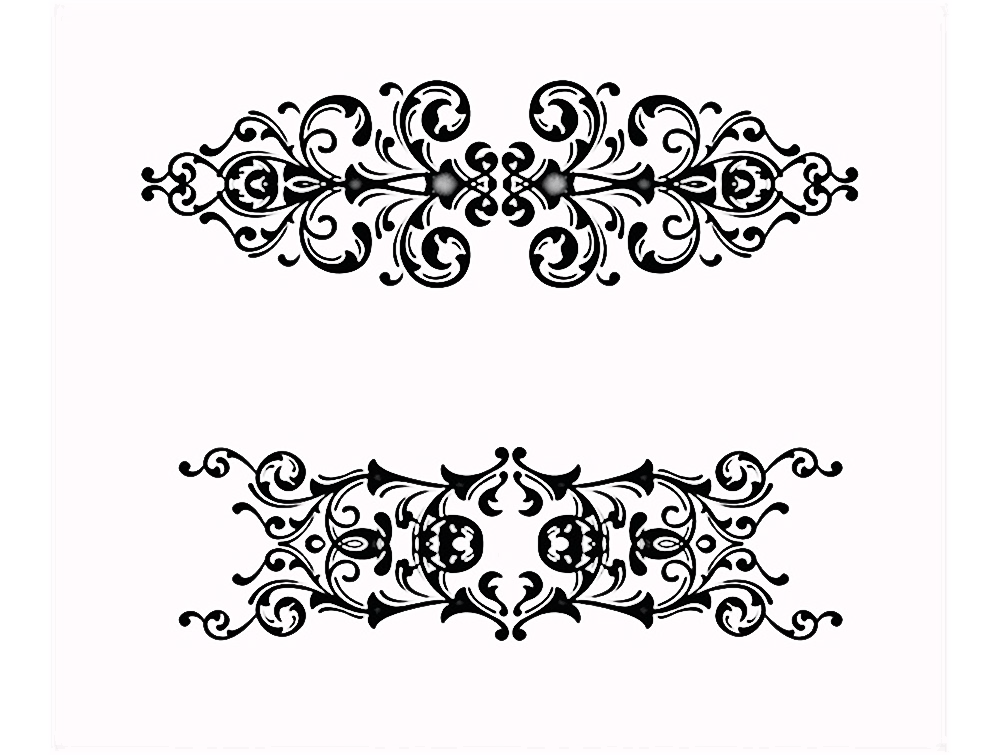 О Сафарби Бейтуганове и его трудах «Во все времена историю человечества делали особенные люди, которые находились в непрестанном духовном и ценностном поиске и не успокаивались, пока не самореализовывались и не достигали духовной гармонии. Главное, что их отличало – присутствие врождённого чувства духовных ценностей, а их интересы почти всегда лежали вне материальной сферы. Если кто-то ставил себе задачу социального преуспевания, то они могли всю жизнь искать такой образ жизни, который давал им больше знаний и удовлетворял их духовный голод. К счастью, и сегодня среди нас имеются те, кто сделал служение истине делом всей своей жизни. Таков, к примеру, наш земляк Сафарби Бейтуганов». Людмила Шауцукова, первый адыгский учёный-культуролог, писатель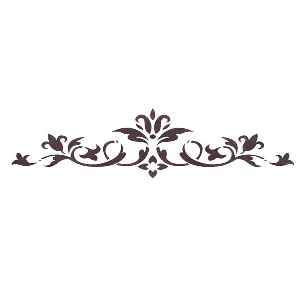 «Его изречения непредсказуемы, потому что при их чтении возжигается не одна мысль и не одно чувство, а вся гамма человеческих чувств и мыслей… Хорошо, что есть в родной литературе такой уникальный писатель, помогающий ёмким словом, своей обострённой совестливостью обратить внимание на трепещущие проблемы человеческого бытия, ещё больше ценить то, что достойно любви, лучше видеть то, чего не приемлет душа». Зубер Тхагазитов, народный поэт КБР«Если бы меня попросили одним словом охарактеризовать Сафарби Ногмановича, не задумываясь, сказала – ПОРЯДОЧНОСТЬ, а потом ещё массу эпитетов и определений восхваляющей направленности. Умный, глубокий, очень добрый, щедрый, со здоровым чувством юмора, неравнодушный к бедам и чаяниям своих друзей, сопереживающий чужой боли…». Наталья Шинкарёва, руководитель «Общества книголюбов Кабардино-Балкарии»    «Можно утверждать, что национальная культура, национальное художественное мышление вновь нуждаются в механизмах диффузного взаимопроникновения этнического и глобального культурных миров. Причём, научная попытка реализации данной идеи особенно важна сейчас, когда модернизационные ресурсы традиционных культур ставятся под серьезное сомнение западной цивилизацией. Но пока на эту сложную проблематику творчески откликнулся только С. Бейтуганов. Автор книги «Время – творец сущего» с позиции утрированного этнического «я» повёл «великий спор» (М. Лермонтов) уже с идеализацией социокультурных ценностей той же западной цивилизации. Запредельная полемичность автора выражается именно в «малом» жанре эссе и афоризма, которые прежде всего формируют в переходное время новое содержание духовных ориентиров для субстратных культур…».  Юрий Тхагазитов, доктор филологических наук, литературовед, критик«….На формирование новой художественности огромное влияние оказывает процесс «стяжения» пространной повествовательной формы. В этом смысле лучшие афоризмы и миниатюры С. Бейтуганова в русле плодотворного движения литератур ценнее и значимее, чем несостоявшиеся многостраничные романы. Здесь важна даже не столько талантливая стилизация максим просветителей и фольклорной дидактики, сколько творческая полемика с традицией (цикл сказаний о Жабаги Казаноко), определяющая суть парадоксов, выявляющих косвенно кризис псевдо-эпоса». Юрий Тхагазитов«Не увлекаясь сухим нравоучением, он умеет красиво и необычно преподносить правду. Лаконично и с тонким юмором может иронизировать.  Подобно профессиональному актёру – обыгрывать слова.  Словом, трудно кратко, взвешенно, да к тому же содержательно сформулировать мысль». Борис Утижев, народный писатель КБР «При разнообразии по характеру – задумчивые, весёлые, острые, бодрые, улыбчивые, насмешливые, обжигающие – изречения похожи в одном: они мудры, никогда не бывают равнодушными, мелочными, носят печать индивидуальности художника и мыслителя. Мастер оригинально развивает традиции мудрецов Ж. Казаноко и Б. Пачева». Заур Налоев, народный писатель КБР  «Сафарби Бейтуганов уверен, что осмысленность жизненного пути достигается только через преодоления, в стремлении к новым творческим свершениям, ибо только в творчестве он находит смысл и своё главное утешение, приносящее ему доподлинные плоды своего личностного труда. По признанию его читателей, творчество Сафарби Ногмановича Бейтуганова предстаёт «новым словом в истории, философии, культурологии, достойная оценка которого ещё впереди». Пытливый ум никогда не успокоится, никогда не остановится на познанной истине, он всегда будет идти вперёд и дальше к неопознанной истине». Мадина Буранова, кандидат педагогических наук  «Философская система С. Бейтуганова может быть классифицирована, по преимуществу, как диалектический стоицизм, его философия выстраивается на базовых элементах античной философии. Это наблюдение правомерно и по отношению к предыдущей книге автора «Сущность», и в этом плане С. Бейтуганов продолжает развивать и уточнять уже заявленные основные принципы своей философии, а в чём-то вступает в спор со своими прежними выводами. Но, безусловно, поле зрения самого философа значительно шире и на страницах книги ведётся полемика с представителями самых различных школ и направлений. Возникает своего рода микродиалог на уровне философем, что, на наш взгляд, вполне соответствует замыслу книги, делает мысли более рельефными, придаёт им новые смысловые оттенки и, кроме того, возникает напряженное интертекстуальное поле, над которым властвует Дух сомнения». Джамбулат Кошубаев, писатель      «Член Союза писателей Сафарби Ногманович периодически одаривает заинтересованных читателей новыми книгами, отличающимися глубиной содержания и талантом авторского стиля. Творец – создатель удивительных и метких афоризмов, в которых что ни строчка – то озарение для читателя. Их автор сподвигает к размышлениям над реалиями мира, над бренностью и в то же время радостью бытия, которыми природа возвеличила человека. Тонкий, внимательный наблюдатель жизни с пытливой дотошностью анализирует и человеческую психологию. Словом, предметами творческих упражнений писателя остаются человек и мир». Светлана Моттаева, журналист, писательВспомогательный именной указательАбазов А. Ч.  		277, 310Адыгеуновы		125Алакаевы 			125Алёхин М. В. 		134, 216Апажев М. Л. 		21Ардзинба В. 		438Аристофан 			219Атажукин А. 		87Атажукины   		262Ахловы			88Ахоховы			2Ацканов Р. 			138, 195, 232, 302, 320Ашхотова Р. М.		24, 35Ашхотовы			35Бабаев И.			84Баков Х. И.  		279Бгажноков Б. Х.  		272Безирова Л. Х.  		331 Безрокова Е. 		345Бейтугановы 		125Бекович-Черкасские 	89 Беров А. 			241Беровы			4, 241Бетуганов А. А.  		297 Бжахова Л. 			437, 445, 446, 449, 452Бжеников М.  		332 Биденко М.  		280, 333Бичканова Э. 		152Боготовы			88Бороков А.-Г.		99, 162Буранова М.  		334 Виноградов В. Б. 		119, 198Вороков В. Х.  		273 Гасташевы 			125Гаунов Л. 			94Гоплачев З.  		282, 335, 336, 355, 400 Горбатовская В. И. 	24Грибоедов А. С. 		127Гутов А. 	 		311, 368, 408, 424 Деникин			94Джанхотов К. 		139, 175, 239, 240Дзидзоев В.  		200 Дзуев Г. К.  			281Думанов Х. М. 		129, 211Дурнев О. Н.  		206Ермолов			18, 166, 341, 375Ешугаов Р.  		358 Журтова А. А. 	 	337, 338 Загаштокова Л. Х. 	3Зумакулов Б. 		7, 8, 9, 339, 409, 414, 431Идаров Т.			397Иофин М. 			431Истепанова З. 		402Исхакова Л. 		312, 370Кагермазов Б.		371Казы-Гирей			116, 194		Калашникова О. 		340	Камбиев З. 			315, 316, 372, 373Каноков А.  			329 Кардангушев З.  		375 Карданов Ч.		410Карданова М. 		317, 374Каркаев М.			411Кармов М. 			200Каров А. Х. 			1, 210, 225, 270, 396, 397, 412Кашежев М. 		147Кашежев П.		242Кашежев Т. 		170, 171, 204, 357Кебеков В. С. 		9Кешоков А.			443Кибишева Э. 		454Клевцов М. М. 		271Клевцова Л. К. 		271Колосов С.			413Котляров В. 		342, 436Котлярова М. 		345, 436Кошубаев Дж. 	 	285, 298, 343, 344, 398Кудабердиевы		125Кудаев В. Ж. 		7, 8, 9, 25, 284, 339, 409, 414, 431Кунижев М. Ш. 		286Кунижевы 			23Курашинов Б.		313, 314Кушховы 			123, 255Леонардо да Винчи 	219Лермонтов			105Лукожева Н.  		318, 376, 453 Мазуренко М. 		345Мальбахов Т. К. 		7Мальбахова З. 		287, 346Маргушев	 М.		427Маржохов М. 		288Машуков Т.			414Маяковский В. 		91Мизова М. 			444, 447Михайлова Г. 		289, 347Молов С. 	 		319-321, 377-379, 415, 428 Моттаева С.			215, 290-295, 298, 349-354Мстислав 			196Мукожев А.			259Налоев З. 			137, 223Ногмов Ш.			103-105, 107, 131, 132, 174, 178, 183, 184, 186, 213, 214, 243, 249, 250, 265-267 Ногмовы			213Опрышко О. Л. 		17, 120, 193, 199, 233Ошхуновы			26Пачев Б. 			156, 253Пушкин			116, 194Пшибиев И.			429Ридада 			196Сабанчиева Р.		401Саринов Х.			201Снегина А.  		361 Соловьев С. М. 		130, 212Сосналиевы			31, 287, 333, 346, 438Тамбиев Д.-Г.		115Текужева З. 		381Тетуева Ш. М. 		275, 439Тимижев Х. Т. 		276Тохтамышевы		123, 255, 256Тхагазитов З. М.	176, 177, 221, 231, 237, 263, 301, 322, 323, 362, 383, 384, 385, 408, 420, 430Тхагазитов Ю. М. 		302-304Тхагапсоев У. 		324, 386Тютюнина Е. С. 		19Утижев Б.  			219, 220, 329, 389-391, 495, 407Хавжокова Л. 		363Хакуновы			36Хараев Ф. 			207Хахов С. 			325, 388Хацуковы			37Хашукоева Ф. М. 		276Хомякова 			170Шаваева С. 			306, 307, 364-366, 440Шарданов Я. 		131, 135Шауцукова Л.		455Шекспир 			219Шеретлоков 		124Шинкарёва Н. 		298, 308, 309Ширдиева М.		260, 326, 392, 393, 403, 404, 406Шогенов И. 			132, 214Шогенов Ш.  		441Шогенцуков А.		86, 91, 142, 254Шомахов М. Ц.		144Шомахова З.		394Шоров А. 			327, 395 Шухостанов Х. 		152Эльчепаров А. 		336, 422Эркенов Л. Х. 		165Эркеновы			38Эфендиев Ф.  		423 Сведения об авторе-составителеМальбахова Саратина Исмаиловна,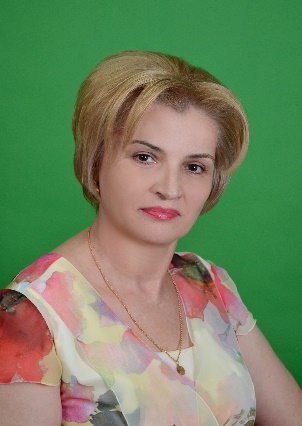 ученый секретарь Государственной национальной библиотеки КБРимени Т. К. Мальбахова,кандидат педагогических наукКонтакты:телефон рабочий : (8 866 2) 42-15-01e-mail: saratina2010@yandex.ru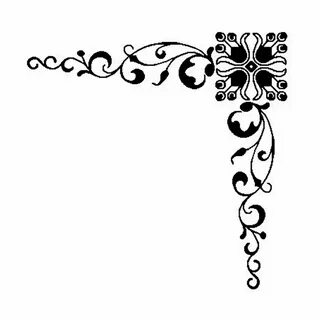 Интеллект и ВселеннаяБиобиблиографический указательК 80-летию со дня рождения Сафарби Нагмановича БейтугановаАвтор-составитель и научный редакторС. И. МальбаховаОтветственный за выпускА. С. АрзанунцРедакторЕ. Х. АркасоваДизайн и вёрсткаС. И. Мальбахова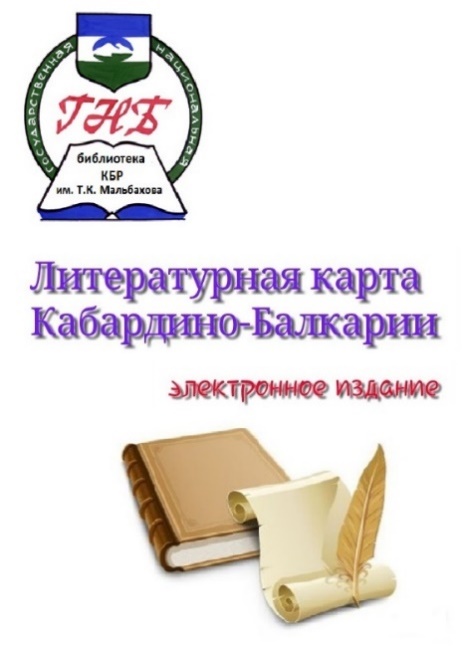 Государственная национальная библиотека КБР имени Т. К. Мальбахова360051 Кабардино-Балкарская Республика, г. Нальчик, ул. Ногмова, д. 42Тел.: 8 (8-662) 42-15-01E-mail: saratina2010@yandex.ru Конец формы